MINISTERUL EDUCAȚIEI ȘI CERCETĂRII RMDIRECȚIA GENERALĂ EDUCAȚIE, TINERET ȘI SPORT mun.ChișinăuȘcoala sportivă specializată de șah nr.7, mun. ChișinăuAPROBATla ședința comună a Consiliului profesoral și Consiliului Antrenorilor proces-verbal nr.2 din  25 august 2023RAPORT DE AUTOEVALUAREprivind activitatea educaționalăîn anul de studii 2022-2023CHIȘINĂU - 2023DATE GENERALE:NIVELUL DE REALIZARE A STANDARDELOR DE CALITATE DIN PERSPECTIVAȘCOLII PRIETENOASE COPILULUIDIMENSIUNE I. SĂNĂTATE, SIGURANȚĂ, PROTECȚIEStandard 1.1. Asigurarea securității și protecției tuturor copiilor.Domeniu: ManagementIndicator 1.1.1. Prezența documentației tehnice, sanitaro-igienice și medicale și monitorizarea permanentă a respectării normelor sanitaro-igienice.Indicator 1.1.2 Asigurarea pazei și securității instituției și a tuturor elevilor / copiilor pe toată durata programului educativIndicator 1.1.3. Elaborarea unui program/ orar al activităților echilibrat și flexibil.Domeniu: Capacitatea instituționalăIndicator: 1.1.4. Asigurarea pentru fiecare copil/ sportiv a câte un loc stabil la masă etc., corespunzător particularităților psihofiziologice individuale, corespunzător specificului pandemic în organizarea serviciilor educaționale în sălile studii.Indicator 1.1.5. Asigurarea cu materiale de sprijin (echipamente, utilaje, dispozitive, ustensile etc.), în corespundere cu parametrii sanitaro-igienici și  cerințele de securitateIndicator: 1.1.6. Asigurarea cu spații pentru prepararea și servirea hranei, care corespund normelor sanitare în vigoare privind siguranța, accesibilitatea, funcționalitatea și confortul elevilor/ copiilor* (după caz)Indicator: 1.1.7. Prezența spațiilor sanitare, cu respectarea criteriilor de accesibilitate, funcționalitate și confort pentru elevi / copii.Indicator: 1.1.8. Existența și funcționalitatea mijloacelor antiincendiare și a ieșirilor de rezervă.Domeniu: Curriculum/ proces educațional:Indicator: 1.1.9. Desfășurarea activităților de învățare și respectare a regulilor de circulație rutieră, a tehnicii securității, de prevenire a situațiilor de risc și de acordare a primului ajutor.Standard 1.2. Instituția dezvoltă parteneriate comunitareîn vederea protecției integrității fizice și psihice a fiecărui elev / copilDomeniu: ManagementIndicator: 1.2.1. Proiectarea, în documentele strategice și operaționale, a acțiunilor de colaborare cu familia, cu autoritatea publică locală, alte instituții cu atribuții legale în sensul protecției elevului/ copilului și de informare a lor în privința procedurii legale de intervenție în cazurile ANETDomeniu: Capacitate instituționalăIndicator: 1.2.2. Utilizarea eficientă a resurselor interne (personal format) și comunitare (servicii de sprijin familial, asistență parentală etc.) pentru asigurarea protecției integrității fizice și psihice a copiluluiDomeniu: Curriculum / proces educaționalIndicator: 1.2.3. Realizarea activităților de prevenire și combatere a oricărui tip de violență (relații elev-elev, elev-cadru didactic, elev-personal auxiliar).Indicator: 1.2.4. Accesul elevilor / copiilor la servicii de sprijin, pentru asigurarea dezvoltării fizice, mintale și emoționale și implicarea personalului și a partenerilor instituției în activitățile de prevenire a comportamentelor dăunătoare sănătății.Standard 1.3. Instituția de învățământ oferă servicii de suportpentru promovarea unui mod sănătos de viațăDomeniu: ManagementIndicator: 1.3.1. Colaborarea cu familiile, cu serviciile publice de sănătate și alte instituții cu atribuții legale în acest sens în promovarea valorii sănătății fizice și mintale a elevilor/ copiilor, în promovarea modului sănătos de viață în instituție și în comunitate.Domeniu: Capacitate instituționalăIndicator: 1.3.2. Asigurarea condițiilor fizice, inclusiv a spațiilor special rezervate, a resurselor materiale și metodologice (mese rotunde, seminare, trening-uri, sesiuni de terapie educațională etc.) pentru profilaxia problemelor psihoemoționale ale elevilor / copiilor.Domeniu: Curriculum / proces educaționalIndicator: 1.3.3. Realizarea activităților de promovare/ susținere a modului sănătos de viață, de prevenire a riscurilor de accident, îmbolnăviri etc, luarea măsurilor de prevenire a surmenajului și de profilaxie a stresului pe parcursul procesului educațional și asigurarea accesului elevilor/ copiilor la programe ce promovează modul sănătos de viață.                               DIMENSIUNE II. PARTICIPARE DEMOCRATICĂ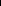 Standard *2.1. Copiii participă la procesul decizional referitor la toate aspectele vieții școlareDomeniu: ManagementIndicator: 2.1.1. Definirea, în planul strategic/ operațional de dezvoltare, a mecanismelor de participare a elevilor / copiilor la procesul de luare a deciziilor, elaborând proceduri și instrumente ce asigură valorizarea inițiativelor acestora și oferind informații complete și oportune pe subiecte ce țin de interesul lor imediat.Domeniu: Capacitate instituționalăIndicator: 2.1.2. Existența unei structuri asociative a elevilor / copiilor, constituită democratic și autoorganizată, care participă la luarea deciziilor cu privire la aspectele de interes pentru elevi / copii.Indicator: 2.1.3. Asigurarea funcționalității mijloacelor de comunicare ce reflectă opinia liberă a elevilor / copiilor (pagini pe rețele de socializare, reviste și ziare școlare, panouri informative etc.).Domeniu: Curriculum / proces educaționalIndicator 2.1.4. Implicarea permanentă a elevilor/copiilor în consilierea aspectelor legate de viața școlară, în soluționarea problemelor la nivel de colectiv, în conturarea programului educațional, în evaluarea propriului progres.Standard 2.2. Instituția școlară comunică sistematic și implică familiași comunitatea în procesul decizionalDomeniu: ManagementIndicator: 2.2.1. Existența unui set de proceduri democratice de delegare și promovare a părinților în structurile decizionale, de implicare a lor în activitățile de asigurare a progresului școlar, de informare periodică a acestora în privința elevilor/ copiilor și de aplicare a mijloacelor de comunicare pentru exprimarea poziției părinților și a altor subiecți implicați în procesul de luare a deciziilor.Indicator: 2.2.2. Existența acordurilor de parteneriat cu reprezentanții comunității, pe aspecte ce țin de interesul elevului/ copilului, și a acțiunilor de participare a comunității la îmbunătățirea condițiilor de învățare și odihnă pentru elevi / copii.Domeniu: capacitate instituționalăIndicator 2.2.3. Asigurarea dreptului părinților și al autorității publice locale la participarea în consiliul de administrație, implicarea lor și a elevilor, ca structuri asociative, în luarea de decizii, beneficiind de mijloace democratice de comunicare, implicarea părinților și a membrilor comunității în activități organizate în baza unui plan coordonat orientat spre educația de calitate pentru toți copiii.Domeniu: Curriculum / proces educaționalIndicator 2.2.4. Participarea structurilor asociative ale elevilor / copiilor, părinților și a comunității la elaborarea documentelor programatice ale instituției, la pedagogizarea părinților și implicarea acestora și a altor actori comunitari ca persoane-resursă în procesul educaționalStandard 2.3.: Școala, familia și comunitatea îi pregătesc pe copiisă conviețuiască într-o societate interculturală bazată pe democrațieDomeniu: ManagementIndicator: 2.3.1. Promovarea respectului față de diversitatea culturală, etnică, lingvistică, religioasă, prin actele reglatorii și activități organizate de instituție.Indicator 2.3.2. Monitorizarea modului de respectare a diversității culturale, etnice, lingvistice, religioase și de valorificare a multiculturalității în toate documente și în activitățile desfășurate în instituție și colectarea feedbackului din partea partenerilor din comunitate privind respectarea principiilor democraticeDomeniu: Capacitate instituționalăIndicator 2.3.3. Crearea condițiilor pentru abordarea echitabilă și valorizantă a fiecărui elev / copil indiferent de apartenența culturală, etnică, lingvistică, religioasă, încadrarea în promovarea multiculturalității, valorificând capacitatea de socializare a elevilor/copiilor și varietatea de resurse (umane, informaționale etc.) de identificare și dizolvare a stereotipurilor și prejudecățilorDomeniu: Curriculum / proces educaționalIndicator 2.3.4. Reflectarea, în activitățile curriculare și extracurriculare, în acțiunile elevilor/ copiilor și ale cadrelor didactice, a viziunilor democratice de conviețuire armonioasă într-o societate interculturală, a modului de promovare a valorilor multiculturaleDimensiune III INCLUZIUNE EDUCAȚIONALĂStandard *3.1. Instituția educațională cuprinde toți copiii, indiferent de naționalitate, gen, origine și stare socială, apartenență religioasă,stare a sănătății și creează condiții optime pentru realizarea și dezvoltarea potențialului propriu în procesul educaționalDomeniu: ManagementIndicator: 3.1.1. Elaborarea planului strategic și operațional bazat pe politicile statului cu privire la educația incluzivă (EI), a strategiilor de formare continuă a cadrelor în domeniul EI, a proiectelor de asigurare a incluziunii prin activități multiculturale, a documentelor de asigurare a serviciilor de sprijin pentru elevii cu CES.Indicator: 3.1.2. Funcționalitatea structurilor, a mecanismelor și procedurilor de sprijin procesul de înmatriculare și incluziune școlară a tuturor copiilor, inclusiv de evidență și sprijin copiii cu CES.Domeniu: Capacitate instituțională:Indicator *3.1.3. Crearea bazei de date a copiilor din comunitate, inclusiv a celor cu CES, elaborarea actelor privind evoluțiile demografice și perspectivele de școlaritate, evidența înmatriculării elevilor indicatorul se aplică IET, școlilor primare, gimnaziilor, liceelor, instituțiilor de învățământ general cu programe combinate.Indicator: 3.1.4. Monitorizarea datelor privind progresul și dezvoltarea fiecărui elev/copil și asigurarea activității Comisiei Multidisciplinare Intrașcolare (CMI) și a serviciilor de sprijin, în funcție de necesitățile copiilor.Domeniu Curriculum / proces educaționalIndicator 3.1.5. Desfășurarea procesului educațional în concordanță cu particularitățile și nevoile specifice ale fiecărui elev / copil și asigurarea unui Plan educațional individualizat (PEI), curriculum adaptat, asistent personal, set de materiale didactice sau alte măsuri și servicii de sprijin.Standard 3.2. Politicile și practicile din instituția de învățământ sunt incluzive,nediscriminatorii și respectă diferențele individualeDomeniu: ManagementIndicator: 3.2.1. Existența, în documentele de planificare, a mecanismelor de identificare și combatere a oricăror forme de discriminare și de respectare a diferențelor individuale.Indicator 3.2.2. Promovarea diversității, inclusiv a interculturalității, în planurile strategice și operaționale ale instituției, prin programe, activități care au ca țintă educația incluzivă și nevoile copiilor cu CES.Domeniu: Capacitate instituționalăIndicator 3.2.3. Asigurarea respectării diferențelor individuale prin aplicarea procedurilor de prevenire, identificare, semnalare, evaluare și soluționare a situațiilor de discriminare și informarea personalului, a elevilor/copiilor și reprezentanților lor legali cu privire la utilizarea acestor proceduriDomeniu Curriculum / proces educaționalIndicator: 3.2.4. Punerea în aplicare a curriculumului, inclusiv a curriculumului diferențiat/adaptat pentru copiii cu CES, și evaluarea echitabilă a progresului tuturor elevilor/ copiilor, în scopul respectării individualității și tratării valorice a lor.Indicator 3.2.5. Recunoașterea de către elevi/ copii a situațiilor de nerespectare a diferențelor individuale și de discriminare și manifestarea capacității de a le prezenta în cunoștință de cauzăStandard 3.3. Toți copiii beneficiază de un mediu accesibil și favorabilDomeniu: ManagementIndicator: 3.3.1. Utilizarea resurselor instituționale disponibile pentru asigurarea unui mediu accesibil și sigur pentru fiecare elev/ copil, inclusiv cu CES, și identificarea, procurarea și utilizarea resurselor noi.Indicator: 3.3.2. Asigurarea protecției datelor cu caracter personal și a accesului, conform legii, la datele de interes public.Domeniu: Capacitate instituționalăIndicator 3.3.3. Asigurarea unui mediu accesibil pentru incluziunea tuturor elevilor/copiilor, a spațiilor dotate, conforme specificului educației, a spațiilor destinate serviciilor de sprijin.Domeniu Curriculum / proces educaționalIndicator: 3.3.4. Punerea în aplicare a mijloacelor de învățământ și a auxiliarelor curriculare, utilizând tehnologii informaționale și de comunicare adaptate necesităților tuturor elevilor / copiilorDimensiune IV. EFICIENȚĂ EDUCAȚIONALĂStandard 4.1. Instituția creează condiții de organizare și realizarea unui proces educațional de calitate  Domeniu: ManagementIndicator: 4.1.1. Orientarea spre creșterea calității educației și spre îmbunătățirea continuă a resurselor umane și materiale în planurile strategice și operaționale ale instituției, cu mecanisme de monitorizare a eficienței educaționale.Indicator: 4.1.2. Realizarea efectivă a programelor și activităților preconizate în planurile strategice și operaționale ale instituției, inclusiv ale structurilor asociative ale părinților și elevilor.Indicator: 4.1.3. Asigurarea, în activitatea consiliilor și comisiilor din instituție, a modului transparent, democratic și echitabil al deciziilor cu privire la politicile instituționale, cu aplicarea mecanismelor de monitorizare a eficienței educaționale, și promovarea unui model eficient de comunicare internă și externă cu privire la calitatea serviciilor prestate.Domeniu: Capacitate instituționalăIndicator: 4.1.4. Organizarea procesului educațional în raport cu obiectivele și misiunea instituției de învățământ printr-o infrastructură adaptată necesităților acesteia.Indicator: 4.1.5. Prezența și aplicarea unei varietăți de echipamente, materiale și auxiliare curriculare necesare valorificării curriculumului național, inclusiv a componentelor locale ale acestuia, a curriculumului adaptat și a planurilor educaționale individualizate.Indicator: 4.1.6. Încadrarea personalului didactic și auxiliar, calificat, deținător de grade didactice (eventual titluri științifice), pentru realizarea finalităților stabilite în conformitate cu normativele în vigoare.Indicator: 4.1.7. Aplicarea curriculumului cu adaptare la condițiile locale și instituționale, în limitele permise de cadrul normativ.Standard 4.2. Cadrele didactice valorifică eficient resursele educaționaleîn raport cu finalitățile stabilite prin curriculumul naționalDomeniu: ManagementIndicator: 4.2.1. Monitorizarea, prin proceduri specifice, a realizării curriculumului (inclusiv componenta raională, instituțională, curriculumul adaptat, PEI).Indicator: 4.2.2. Prezența, în planurile strategice și operaționale, a programelor și activităților de recrutare și de formare continuă a cadrelor didactice din perspectiva nevoilor individuale, instituționale și naționale.Domeniu: Capacitate instituționalăIndicator: 4.2.3. Existența unui număr suficient de resurse educaționale (umane, materiale etc.) pentru realizarea finalităților stabilite prin curriculumul național.Indicator: 4.2.4. Monitorizarea centrării pe Standardele de eficiență a învățării, a modului de utilizare a resurselor educaționale și de aplicare a strategiilor didactice interactive, inclusiv a TIC, în procesul educațional.Domeniu Curriculum / proces educaționalIndicator: 4.2.5. Elaborarea proiectelor didactice în conformitate cu principiile educației centrate pe elev / copil și pe formarea de competențe, valorificând curriculumul în baza Standardelor de eficiență a învățării.Indicator: 4.2.6. Organizarea și desfășurarea evaluării rezultatelor învățării, în conformitate cu standardele și referențialul de evaluare aprobate, urmărind progresul în dezvoltarea elevului / copilului.Indicator: 4.2.7. Organizarea și desfășurarea activităților extracurriculare în concordanță cu misiunea școlii, cu obiectivele din curriculum și din documentele de planificare strategică și operaționalăIndicator 4.2.8. Asigurarea sprijinului individual pentru elevi/copii, întru a obține rezultate în conformitate cu standardele și referențialul de evaluare aprobate (inclusiv pentru elevii cu CES care beneficiază de curriculum modificat și/ sau PEIStandard 4.3. Toți copiii demonstrează angajamentși implicare eficientă în procesul educaționalDomeniu: ManagementIndicator: 4.3.1. Asigurarea accesului elevilor/copiilor la resursele educaționale (bibliotecă, laboratoare, ateliere, sală de festivități, de sport etc.) și a participării copiilor și părinților în procesul decizional privitor la optimizarea resurselor.Domeniu: Capacitate instituționalăIndicator: 4.3.2. Existența bazei de date privind performanțele elevilor/ copiilor și mecanismele de valorificare a potențialului creativ al acestora, inclusiv rezultatele parcurgerii curriculumului modificat sau a PEI.Indicator: 4.3.3. Realizarea unei politici obiective, echitabile și transparente de promovare a succesului elevului/copilului.Domeniu Curriculum / proces educaționalIndicator: 4.3.4. Încadrarea elevilor/copiilor în învățarea interactivă prin cooperare, subliniindu-le capacitățile de dezvoltare individuală, și consultarea lor în privința conceperii și aplicării CDȘDIMENSIUNE V. EDUCAȚIE SENSIBILĂ LA GENStandard 5.1. Copiii sunt educați, comunică șiinteracționează în conformitate cu principiile echității de genDomeniu: ManagementIndicator: 5.1.1. Asigurarea echității de gen prin politicile și programele de promovare a echității de gen, prin informarea în timp util și pe diverse căi a elevilor/ copiilor și părinților în privința acestor politici și programe, prin introducerea în planurile strategice și operaționale a activităților de prevenire a discriminării de gen, prin asigurarea serviciilor de consiliere și orientare în domeniul interrelaționării genurilor.Domeniu: Capacitate instituționalăIndicator: 5.1.2. Asigurarea planificării resurselor pentru organizarea activităților și a formării cadrelor didactice în privința echității de gen.Domeniu: Curriculum / proces educaționalIndicator: 5.1.3. Realizarea procesului educațional – activități curriculare și extracurriculare – în vederea formării comportamentului nediscriminatoriu în raport cu genul, cu învățarea conceptelor-cheie ale educației de gen, cu eliminarea stereotipurilor și prejudecăților legate de gen.ANALIZA SWOTîn perioada evaluată 2022-2023TABEL PRIVIND NIVELUL DE REALIZARE A STANDARDELOR:În baza punctajului obținut și a procentului de realizare, instituției i se atribuie calificativul: BineRezultatele evaluării anuale a personalului didactic:Rezultatele evaluării anuale a cadrelor de conducere:Directorul Școlii Sportive Specializate de șah  nr. 7                         Valeriu CoadăRaion/ municipiumun. ChișinăuLocalitateor. ChișinăuDenumirea instituţieiȘcoala sportivă specializată de șah  nr.7Adresa str. Vasile Lupu 14Telefon (022) 592880e-mailscoaladesah22@gmail.comAdresa webpagina FacebookTipul instituțieișcoală sportivă de statTipul de proprietateInstituție subordonata DGETS mun. ChișinăuFondator/ autoritate administrativăConsiliul Municipal Chișinău, DGETS ChișinăuLimba de instruireRomâna/rusăNumărul total elevi372Numărul total de elevi ponderați-Numărul total grupe32Numărul total cadre de conducere2Numărul total cadre didactice (școală)18Perioada de evaluare inclusă în raportAnul de studii 2022-2023DirectorValeriu CoadăDoveziRegulamentul de organizare și funcționare al Școlii sportive specilaizate de șah și joc de dame nr.7, aprobat, proces verbal nr.04. din 18 mai 2019.Regulamentul intern al Școlii sportive specilaizate de șah nr.7, actualizat, examinat adunarea colectivului, proces-verbal nr.1 din 06.09.2020Convenția colectivă de muncă la  nivel de unitate pe aniii 2021-2024, inregistrată cu nr.__________Acordul adițional nr.1 din      2022Autorizația sanitară pentru funcționare     Nr. 018093/2023   , valabila până la 10.04.2028 Ordinul cu privire la implementarea prevederilor Hotărârii Comisiei Naționale Extraordinare de Sănătate Publică nr. 60 din 23.08.2021Instrucțiunea privind măsurile de protecție care trebuie aplicate pentru organizarea  activității ȘSS de șah nr.7 în contextul epidemiologic al COVID -19; adusă la cunoștință personalului, elevilor, părinților  ȘSS de șah nr.7Plan de acțiuni privind respectarea cerințelor sanitare pe timp de pandemie COVID-19,Planul de curățenie și dezinfecție în incinta ȘSS de șah nr.7.Fișele de control a evidenței igienizării sălilor de antrenamentInstrucțiunea privind măsurile de prevenire a răspândirii infecției Covid-19 în organizarea și desfășurarea procesului de instruire și antrenament în instituțiile cu profil sport. (Ordinul MECC din 02.09.2020.)Registrele și cartelele medicale ale angajaților și ale elevilor;Instruirea igienică a lucrătorilor tehnici cu privire la utilizarea corectă a preparatelor chimice, dezinfectanților și respectarea regimului de igienizare și dezinfecție a spațiilor din instituție;Instrucțiuni cu privire la protecția muncii și securitatea vieții angajaților.Registrele de evidenţă a antrenamentelor cu semnăturile elevilor la capitolul cunoaşterii de către elevi a regulilor de securitate a vieţii şi sănătăţii la antrenamente 2022-2023,Regulamentul de organizare și funcționare al Școlii sportive specilaizate de șah și joc de dame nr.7, aprobat, proces verbal nr.04. din 18 mai 2019.Regulamentul intern al Școlii sportive specilaizate de șah nr.7, actualizat, examinat adunarea colectivului, proces-verbal nr.1 din 06.09.2020Convenția colectivă de muncă la  nivel de unitate pe aniii 2021-2024, inregistrată cu nr.__________Acordul adițional nr.1 din      2022Autorizația sanitară pentru funcționare     Nr. 018093/2023   , valabila până la 10.04.2028 Ordinul cu privire la implementarea prevederilor Hotărârii Comisiei Naționale Extraordinare de Sănătate Publică nr. 60 din 23.08.2021Instrucțiunea privind măsurile de protecție care trebuie aplicate pentru organizarea  activității ȘSS de șah nr.7 în contextul epidemiologic al COVID -19; adusă la cunoștință personalului, elevilor, părinților  ȘSS de șah nr.7Plan de acțiuni privind respectarea cerințelor sanitare pe timp de pandemie COVID-19,Planul de curățenie și dezinfecție în incinta ȘSS de șah nr.7.Fișele de control a evidenței igienizării sălilor de antrenamentInstrucțiunea privind măsurile de prevenire a răspândirii infecției Covid-19 în organizarea și desfășurarea procesului de instruire și antrenament în instituțiile cu profil sport. (Ordinul MECC din 02.09.2020.)Registrele și cartelele medicale ale angajaților și ale elevilor;Instruirea igienică a lucrătorilor tehnici cu privire la utilizarea corectă a preparatelor chimice, dezinfectanților și respectarea regimului de igienizare și dezinfecție a spațiilor din instituție;Instrucțiuni cu privire la protecția muncii și securitatea vieții angajaților.Registrele de evidenţă a antrenamentelor cu semnăturile elevilor la capitolul cunoaşterii de către elevi a regulilor de securitate a vieţii şi sănătăţii la antrenamente 2022-2023,Regulamentul de organizare și funcționare al Școlii sportive specilaizate de șah și joc de dame nr.7, aprobat, proces verbal nr.04. din 18 mai 2019.Regulamentul intern al Școlii sportive specilaizate de șah nr.7, actualizat, examinat adunarea colectivului, proces-verbal nr.1 din 06.09.2020Convenția colectivă de muncă la  nivel de unitate pe aniii 2021-2024, inregistrată cu nr.__________Acordul adițional nr.1 din      2022Autorizația sanitară pentru funcționare     Nr. 018093/2023   , valabila până la 10.04.2028 Ordinul cu privire la implementarea prevederilor Hotărârii Comisiei Naționale Extraordinare de Sănătate Publică nr. 60 din 23.08.2021Instrucțiunea privind măsurile de protecție care trebuie aplicate pentru organizarea  activității ȘSS de șah nr.7 în contextul epidemiologic al COVID -19; adusă la cunoștință personalului, elevilor, părinților  ȘSS de șah nr.7Plan de acțiuni privind respectarea cerințelor sanitare pe timp de pandemie COVID-19,Planul de curățenie și dezinfecție în incinta ȘSS de șah nr.7.Fișele de control a evidenței igienizării sălilor de antrenamentInstrucțiunea privind măsurile de prevenire a răspândirii infecției Covid-19 în organizarea și desfășurarea procesului de instruire și antrenament în instituțiile cu profil sport. (Ordinul MECC din 02.09.2020.)Registrele și cartelele medicale ale angajaților și ale elevilor;Instruirea igienică a lucrătorilor tehnici cu privire la utilizarea corectă a preparatelor chimice, dezinfectanților și respectarea regimului de igienizare și dezinfecție a spațiilor din instituție;Instrucțiuni cu privire la protecția muncii și securitatea vieții angajaților.Registrele de evidenţă a antrenamentelor cu semnăturile elevilor la capitolul cunoaşterii de către elevi a regulilor de securitate a vieţii şi sănătăţii la antrenamente 2022-2023,Constatări Instituția este asigurată cu pachetul de documente tehnice, sanitaro-igienice și medicale ce-i asigură funcționarea pe parcursul anului școlar. Administrația monitorizează permanent respectarea normelor sanitaro-igienice.Instituția este asigurată cu pachetul de documente tehnice, sanitaro-igienice și medicale ce-i asigură funcționarea pe parcursul anului școlar. Administrația monitorizează permanent respectarea normelor sanitaro-igienice.Instituția este asigurată cu pachetul de documente tehnice, sanitaro-igienice și medicale ce-i asigură funcționarea pe parcursul anului școlar. Administrația monitorizează permanent respectarea normelor sanitaro-igienice.Punctaj și ponderePondere: 1Autoevaluarea conform criteriilor: 0,75Punctaj: 0,75Dovezi Registrul de evidenţă al persoanelor care vizitează instituţia, mapa Instituția  este amplasată în clădirea Gimnaziului 86, paza căreia este asigurată de  personalul special angajat în acest scop, (paznici) conform graficului de serviciu și de sistemul de monitorizare video al instituției;Graficul de serviciu al personalului tehnic  Graficul de serviciu al cadrelor de conducere.2022-2023Ordinul. „Cu privire la interzicerea accesului  persoanelor străine în instituție”Registrul de evidenţă al persoanelor care vizitează instituţia, mapa Instituția  este amplasată în clădirea Gimnaziului 86, paza căreia este asigurată de  personalul special angajat în acest scop, (paznici) conform graficului de serviciu și de sistemul de monitorizare video al instituției;Graficul de serviciu al personalului tehnic  Graficul de serviciu al cadrelor de conducere.2022-2023Ordinul. „Cu privire la interzicerea accesului  persoanelor străine în instituție”Registrul de evidenţă al persoanelor care vizitează instituţia, mapa Instituția  este amplasată în clădirea Gimnaziului 86, paza căreia este asigurată de  personalul special angajat în acest scop, (paznici) conform graficului de serviciu și de sistemul de monitorizare video al instituției;Graficul de serviciu al personalului tehnic  Graficul de serviciu al cadrelor de conducere.2022-2023Ordinul. „Cu privire la interzicerea accesului  persoanelor străine în instituție”Constatări Paza și securitatea instituției și a tuturor elevilor este asigurată în colaborare cuGimnaziul 86, prin prezența pazei de noapte și de zi, prin monitorizarea video, prin efectuarea serviciului de către personalul angajat. Paza și securitatea instituției și a tuturor elevilor este asigurată în colaborare cuGimnaziul 86, prin prezența pazei de noapte și de zi, prin monitorizarea video, prin efectuarea serviciului de către personalul angajat. Paza și securitatea instituției și a tuturor elevilor este asigurată în colaborare cuGimnaziul 86, prin prezența pazei de noapte și de zi, prin monitorizarea video, prin efectuarea serviciului de către personalul angajat. Punctaj și ponderePondere: 1Autoevaluarea conform criteriilor: 0,75Punctaj: 0,75DoveziOrarul  antrenamentelor în Școala sportiă specilaizată de șah  nr.7.Ordin nr.31 a/b din 05.09.2022 cu privire la aprobarea orarului antrenamentelor pentru sportive specilaizate de șah nr.7,  cu pauze intre grupe pentru efectuarea curățenoei, dezinfecției, aerisirii spațiilor, conform cerințelor sanitaro-igienice ,Fișele de repartizare a timpului de muncă a fiecărui cadru didactic, coordonate  cu comitetul sindical, aprobate de director.Ordinul DGETS nr.793 din 26.08.2022 Cu privire la organizarea procesului educational în instituțiile de învățămînt primar și secundar în anului de studii 2022-2023.Orarul  antrenamentelor în Școala sportiă specilaizată de șah  nr.7.Ordin nr.31 a/b din 05.09.2022 cu privire la aprobarea orarului antrenamentelor pentru sportive specilaizate de șah nr.7,  cu pauze intre grupe pentru efectuarea curățenoei, dezinfecției, aerisirii spațiilor, conform cerințelor sanitaro-igienice ,Fișele de repartizare a timpului de muncă a fiecărui cadru didactic, coordonate  cu comitetul sindical, aprobate de director.Ordinul DGETS nr.793 din 26.08.2022 Cu privire la organizarea procesului educational în instituțiile de învățămînt primar și secundar în anului de studii 2022-2023.Orarul  antrenamentelor în Școala sportiă specilaizată de șah  nr.7.Ordin nr.31 a/b din 05.09.2022 cu privire la aprobarea orarului antrenamentelor pentru sportive specilaizate de șah nr.7,  cu pauze intre grupe pentru efectuarea curățenoei, dezinfecției, aerisirii spațiilor, conform cerințelor sanitaro-igienice ,Fișele de repartizare a timpului de muncă a fiecărui cadru didactic, coordonate  cu comitetul sindical, aprobate de director.Ordinul DGETS nr.793 din 26.08.2022 Cu privire la organizarea procesului educational în instituțiile de învățămînt primar și secundar în anului de studii 2022-2023.Constatări Instituția a respectat cerințele de elaborare a orarului în context pandemic de COVID-19,  întru organizarea și desfășurarea unui proces educațional de calitate. Instituția a respectat cerințele de elaborare a orarului în context pandemic de COVID-19,  întru organizarea și desfășurarea unui proces educațional de calitate. Instituția a respectat cerințele de elaborare a orarului în context pandemic de COVID-19,  întru organizarea și desfășurarea unui proces educațional de calitate. Punctaj și ponderePondere: 2Autoevaluarea conform criteriilor stabilite 0,75Punctaj: 1,5Dovezi În spațiile de antrenament mobilierul a fost reamenajat în corespundere cu cerințele respectării distanței fizice de minim un metru.  Pentru fiecare elev s-a asigurat un loc la o masă, conform normelor sanitaro-igienice și cerințelor Instrucțiunilor CSP.În spațiile de antrenament mobilierul a fost reamenajat în corespundere cu cerințele respectării distanței fizice de minim un metru.  Pentru fiecare elev s-a asigurat un loc la o masă, conform normelor sanitaro-igienice și cerințelor Instrucțiunilor CSP.În spațiile de antrenament mobilierul a fost reamenajat în corespundere cu cerințele respectării distanței fizice de minim un metru.  Pentru fiecare elev s-a asigurat un loc la o masă, conform normelor sanitaro-igienice și cerințelor Instrucțiunilor CSP.Constatări Instituția este dotată 80% cu mese, scaune, birouri. Se identifică soluții în vederea asigurării cu mobilier corespunzător particularităților psihofiziologice individuale ale copiilor și echipament în funcție de nevoile instituției şi de scopurile şi obiectivele cuprinse în documentele programatice.Instituția este dotată 80% cu mese, scaune, birouri. Se identifică soluții în vederea asigurării cu mobilier corespunzător particularităților psihofiziologice individuale ale copiilor și echipament în funcție de nevoile instituției şi de scopurile şi obiectivele cuprinse în documentele programatice.Instituția este dotată 80% cu mese, scaune, birouri. Se identifică soluții în vederea asigurării cu mobilier corespunzător particularităților psihofiziologice individuale ale copiilor și echipament în funcție de nevoile instituției şi de scopurile şi obiectivele cuprinse în documentele programatice.Punctaj și ponderePondere: 1Autoevaluarea conform criteriilor: 0,75Punctaj: 0,75Dovezi Actele de predare primire a echipamentelor, dezinfectanților, detergențelor măștilor, vizierelor .Certificate de înregistrare  de stat/ avizare sanitară al produselor biodistructivePersonal non-didactic este asigurate cu echipament, în limita bugetului, în corespundere cu parametrii sanitaro-igienici.Registrulele de evidență a bunurilor materiale.Actele de predare primire a echipamentelor, dezinfectanților, detergențelor măștilor, vizierelor .Certificate de înregistrare  de stat/ avizare sanitară al produselor biodistructivePersonal non-didactic este asigurate cu echipament, în limita bugetului, în corespundere cu parametrii sanitaro-igienici.Registrulele de evidență a bunurilor materiale.Actele de predare primire a echipamentelor, dezinfectanților, detergențelor măștilor, vizierelor .Certificate de înregistrare  de stat/ avizare sanitară al produselor biodistructivePersonal non-didactic este asigurate cu echipament, în limita bugetului, în corespundere cu parametrii sanitaro-igienici.Registrulele de evidență a bunurilor materiale.Constatări Instituția dispune de  echipamente și produse de igienizare și dezinfectare în limita bugetului și asigură prezența, funcționalitatea și conformitatea cu parametrii sanitaro-igienici și cu cerințele de securitate a materialelor și echipamentelorInstituția dispune de  echipamente și produse de igienizare și dezinfectare în limita bugetului și asigură prezența, funcționalitatea și conformitatea cu parametrii sanitaro-igienici și cu cerințele de securitate a materialelor și echipamentelorInstituția dispune de  echipamente și produse de igienizare și dezinfectare în limita bugetului și asigură prezența, funcționalitatea și conformitatea cu parametrii sanitaro-igienici și cu cerințele de securitate a materialelor și echipamentelorPunctaj și ponderePondere: 1Autoevaluarea conform criteriilor: 0,75Punctaj: 0,75Dovezi Constatări Școala sportivă specializată de șah nr.7 nu dispune cu spații pentru prepararea și servirea hranei.Școala sportivă specializată de șah nr.7 nu dispune cu spații pentru prepararea și servirea hranei.Școala sportivă specializată de șah nr.7 nu dispune cu spații pentru prepararea și servirea hranei.Punctaj și ponderePondere: 1Autoevaluarea conform criteriilor: Punctaj: DoveziExistența unui bloc sanitar cu 4  scaune, în interiorul instituțieiLavoare cu apă curgătoare (1)) boilere (1)Fișa de evidență a igienizării.Existența unui bloc sanitar cu 4  scaune, în interiorul instituțieiLavoare cu apă curgătoare (1)) boilere (1)Fișa de evidență a igienizării.Existența unui bloc sanitar cu 4  scaune, în interiorul instituțieiLavoare cu apă curgătoare (1)) boilere (1)Fișa de evidență a igienizării.ConstatăriInstituția este dotată cu bloc sanitar igienizat cu regularitate, dar care necesită reparație capitală pentru a asigura respectarea normelor de accesibilitate, funcționalitate și confort atât pentru toți elevii, cât și angajați. Instituția este dotată cu bloc sanitar igienizat cu regularitate, dar care necesită reparație capitală pentru a asigura respectarea normelor de accesibilitate, funcționalitate și confort atât pentru toți elevii, cât și angajați. Instituția este dotată cu bloc sanitar igienizat cu regularitate, dar care necesită reparație capitală pentru a asigura respectarea normelor de accesibilitate, funcționalitate și confort atât pentru toți elevii, cât și angajați. Punctaj și ponderePondere: 1Autoevaluarea conform criteriilor: 0,75Punctaj: 0,75DoveziSchema de evacuare a elevilor și a personalului în cazuri de situaţii excepţionale;5 extinctoare plasate în spațiile cu calculatoare.Lăzi de nisip, lopată, căldare antiincendiară asigurate de gimnaziuIndicatoare eșire, eșire de rezervă.   Ordinul de numire a responsabilului de protecție antiincendiarăInstrucțiunea cu privire la securitatea antiincendiară.   1întrări- ieșiri funcționale (cu indicatoare )Schema de evacuare a elevilor și a personalului în cazuri de situaţii excepţionale;5 extinctoare plasate în spațiile cu calculatoare.Lăzi de nisip, lopată, căldare antiincendiară asigurate de gimnaziuIndicatoare eșire, eșire de rezervă.   Ordinul de numire a responsabilului de protecție antiincendiarăInstrucțiunea cu privire la securitatea antiincendiară.   1întrări- ieșiri funcționale (cu indicatoare )Schema de evacuare a elevilor și a personalului în cazuri de situaţii excepţionale;5 extinctoare plasate în spațiile cu calculatoare.Lăzi de nisip, lopată, căldare antiincendiară asigurate de gimnaziuIndicatoare eșire, eșire de rezervă.   Ordinul de numire a responsabilului de protecție antiincendiarăInstrucțiunea cu privire la securitatea antiincendiară.   1întrări- ieșiri funcționale (cu indicatoare )ConstatăriInstituția dispune de mijloace antiincendiare, utilizează sistemul de marcaje, indicatoare de orientare, planuri de evacuare. Nu dispune de instalatii de detectare a fumului. Instituția dispune de mijloace antiincendiare, utilizează sistemul de marcaje, indicatoare de orientare, planuri de evacuare. Nu dispune de instalatii de detectare a fumului. Instituția dispune de mijloace antiincendiare, utilizează sistemul de marcaje, indicatoare de orientare, planuri de evacuare. Nu dispune de instalatii de detectare a fumului. Punctaj și ponderePondere: 1Autoevaluarea conform criteriilor: 0,75Punctaj: 0,75DoveziPlanul de activitate pentru anul de studii 2022-2023, aprobat la ședința Consiliului profesoral, proces-verbal nr. 1` din 02 septembrie 2022. Planul de acțiuni privind respectarea cerințelor sanitare din instituție în contextul epidemiologic de COVID-19, în baza recomandărilor MEC și CNSP;Fișele cu efectuarea zilnică a triajului și termometriei la întrarea în instituție  Ordinul de numire a persoanei responsabile pentru sănătatea și securitatea în muncă Mapa cu fișele de sănătate și securitate în muncă ale tuturor angajaților.Mapa cu Instrucțiunile de sănătate și securitate în muncă pentru fiecare funcțieRegistrul de evidență a instrucțiunilor sănătate și securitate în muncăRegistrele de evidenţă a antrenamentelor cu semnăturile elevilor la capitolul instructajului asupra necesității cunoașterii și respectării regulilor de securitate a vieţii şi sănătăţii la antrenamente, a regulilor de circulație rutieră.Planul anual al lucrătotului medical.Ședințe  cu tematica acordării primului ajutor. Proiecte de lecție: asigurarea protecției și siguranței în desfășurarea lecțiilor on-line.Planul de activitate pentru anul de studii 2022-2023, aprobat la ședința Consiliului profesoral, proces-verbal nr. 1` din 02 septembrie 2022. Planul de acțiuni privind respectarea cerințelor sanitare din instituție în contextul epidemiologic de COVID-19, în baza recomandărilor MEC și CNSP;Fișele cu efectuarea zilnică a triajului și termometriei la întrarea în instituție  Ordinul de numire a persoanei responsabile pentru sănătatea și securitatea în muncă Mapa cu fișele de sănătate și securitate în muncă ale tuturor angajaților.Mapa cu Instrucțiunile de sănătate și securitate în muncă pentru fiecare funcțieRegistrul de evidență a instrucțiunilor sănătate și securitate în muncăRegistrele de evidenţă a antrenamentelor cu semnăturile elevilor la capitolul instructajului asupra necesității cunoașterii și respectării regulilor de securitate a vieţii şi sănătăţii la antrenamente, a regulilor de circulație rutieră.Planul anual al lucrătotului medical.Ședințe  cu tematica acordării primului ajutor. Proiecte de lecție: asigurarea protecției și siguranței în desfășurarea lecțiilor on-line.Planul de activitate pentru anul de studii 2022-2023, aprobat la ședința Consiliului profesoral, proces-verbal nr. 1` din 02 septembrie 2022. Planul de acțiuni privind respectarea cerințelor sanitare din instituție în contextul epidemiologic de COVID-19, în baza recomandărilor MEC și CNSP;Fișele cu efectuarea zilnică a triajului și termometriei la întrarea în instituție  Ordinul de numire a persoanei responsabile pentru sănătatea și securitatea în muncă Mapa cu fișele de sănătate și securitate în muncă ale tuturor angajaților.Mapa cu Instrucțiunile de sănătate și securitate în muncă pentru fiecare funcțieRegistrul de evidență a instrucțiunilor sănătate și securitate în muncăRegistrele de evidenţă a antrenamentelor cu semnăturile elevilor la capitolul instructajului asupra necesității cunoașterii și respectării regulilor de securitate a vieţii şi sănătăţii la antrenamente, a regulilor de circulație rutieră.Planul anual al lucrătotului medical.Ședințe  cu tematica acordării primului ajutor. Proiecte de lecție: asigurarea protecției și siguranței în desfășurarea lecțiilor on-line.ConstatăriÎn instituție de desfășoară activități de învățare și respectare a regulilor de circulație rutieră, a tehnicii securității, a prevenirii situațiilor de risc și de acordare a primului ajutor. Persoana responsabilă de tehnica securității asigură instruirea angajaților cu privire la regulile de securitate și sănătate ăn muncă. Cadrerele didactice, instruiesc elevii cu privire la regulile de securitate rutieră, tehnicii securităţii la antrenamente și în cadrul activităților competiționale contra semnătură. Se duce evidența strictă a cazurilor de COVID-19 în rândul elevilor și angajaților cu aplicarea măsurilor de prevenire și profilaxie.În instituție de desfășoară activități de învățare și respectare a regulilor de circulație rutieră, a tehnicii securității, a prevenirii situațiilor de risc și de acordare a primului ajutor. Persoana responsabilă de tehnica securității asigură instruirea angajaților cu privire la regulile de securitate și sănătate ăn muncă. Cadrerele didactice, instruiesc elevii cu privire la regulile de securitate rutieră, tehnicii securităţii la antrenamente și în cadrul activităților competiționale contra semnătură. Se duce evidența strictă a cazurilor de COVID-19 în rândul elevilor și angajaților cu aplicarea măsurilor de prevenire și profilaxie.În instituție de desfășoară activități de învățare și respectare a regulilor de circulație rutieră, a tehnicii securității, a prevenirii situațiilor de risc și de acordare a primului ajutor. Persoana responsabilă de tehnica securității asigură instruirea angajaților cu privire la regulile de securitate și sănătate ăn muncă. Cadrerele didactice, instruiesc elevii cu privire la regulile de securitate rutieră, tehnicii securităţii la antrenamente și în cadrul activităților competiționale contra semnătură. Se duce evidența strictă a cazurilor de COVID-19 în rândul elevilor și angajaților cu aplicarea măsurilor de prevenire și profilaxie.Punctaj și ponderePondere: 1Autoevaluarea conform criteriilor:0,75Punctaj: 0,75Punctaj acumulat pentru standardul de calitate 1.1.: 6,00Punctaj acumulat pentru standardul de calitate 1.1.: 6,00Punctaj acumulat pentru standardul de calitate 1.1.: 6,00Punctaj acumulat pentru standardul de calitate 1.1.: 6,00DoveziRegulamentul de organizare și funcționare al Școlii sportive specilaizate de șah  nr.7, aprobat, proces verbal nr.04. din 18 mai 2019.Regulamentul intern al Școlii sportive specilaizate de șah nr.7, actualizat, examinat de adunarea colectivului, proces-verbal nr.1 din 06.09.2020 Planul de activitate al ȘSS de șah și joc de dame nr.7 pentru anul de studii 2022-2023Boxa pentru sesizări propuneri sugestiiGrupuri de comunicare cu părinții prin intermediul aplicațiilor Viber, MessengerConvorbiri individuale cu părințiiRegulamentul de organizare și funcționare al Școlii sportive specilaizate de șah  nr.7, aprobat, proces verbal nr.04. din 18 mai 2019.Regulamentul intern al Școlii sportive specilaizate de șah nr.7, actualizat, examinat de adunarea colectivului, proces-verbal nr.1 din 06.09.2020 Planul de activitate al ȘSS de șah și joc de dame nr.7 pentru anul de studii 2022-2023Boxa pentru sesizări propuneri sugestiiGrupuri de comunicare cu părinții prin intermediul aplicațiilor Viber, MessengerConvorbiri individuale cu părințiiRegulamentul de organizare și funcționare al Școlii sportive specilaizate de șah  nr.7, aprobat, proces verbal nr.04. din 18 mai 2019.Regulamentul intern al Școlii sportive specilaizate de șah nr.7, actualizat, examinat de adunarea colectivului, proces-verbal nr.1 din 06.09.2020 Planul de activitate al ȘSS de șah și joc de dame nr.7 pentru anul de studii 2022-2023Boxa pentru sesizări propuneri sugestiiGrupuri de comunicare cu părinții prin intermediul aplicațiilor Viber, MessengerConvorbiri individuale cu părințiiInstituţia colaborează cu DGETS  in cazul necesității soluţionării cazurilor de abuz, neglijare a copilului, participă şi cooperează cu membrii familiei la necesitate. Parteneriatul școală-familie se realizează prin ședințe de părinți, prin intermediul grupurilor create pe rețelele de socializare. Instituţia colaborează şi cu alte instituţii publice cu atribuții legale. Va elabora Politica de Protecție a copilului.Instituţia colaborează cu DGETS  in cazul necesității soluţionării cazurilor de abuz, neglijare a copilului, participă şi cooperează cu membrii familiei la necesitate. Parteneriatul școală-familie se realizează prin ședințe de părinți, prin intermediul grupurilor create pe rețelele de socializare. Instituţia colaborează şi cu alte instituţii publice cu atribuții legale. Va elabora Politica de Protecție a copilului.Instituţia colaborează cu DGETS  in cazul necesității soluţionării cazurilor de abuz, neglijare a copilului, participă şi cooperează cu membrii familiei la necesitate. Parteneriatul școală-familie se realizează prin ședințe de părinți, prin intermediul grupurilor create pe rețelele de socializare. Instituţia colaborează şi cu alte instituţii publice cu atribuții legale. Va elabora Politica de Protecție a copilului.Punctaj și ponderePondere: 1Autoevaluarea conform criteriilor: 0,75Punctaj: 0,75Dovezi Fișa postului antrenorilor prevede responsabilități de protecția integrității fizice și psihice a copilului.Antrenorii sunt responsbili de viața și securitatea sportivilor pe perioada aflării la antrenamente și la activitățile sportive,.Asistentul medical dispune de certificat de formare profesională, deține categorie superioară.Cabinet medical dotat cu medicamente necesare bine echipat.Materialede informare privind aplicarea procedurilor legale în organizarea instituţională şi de intervenţie în cazurile de abuz, neglijare, violenţă.Control medical Fișa postului antrenorilor prevede responsabilități de protecția integrității fizice și psihice a copilului.Antrenorii sunt responsbili de viața și securitatea sportivilor pe perioada aflării la antrenamente și la activitățile sportive,.Asistentul medical dispune de certificat de formare profesională, deține categorie superioară.Cabinet medical dotat cu medicamente necesare bine echipat.Materialede informare privind aplicarea procedurilor legale în organizarea instituţională şi de intervenţie în cazurile de abuz, neglijare, violenţă.Control medical Fișa postului antrenorilor prevede responsabilități de protecția integrității fizice și psihice a copilului.Antrenorii sunt responsbili de viața și securitatea sportivilor pe perioada aflării la antrenamente și la activitățile sportive,.Asistentul medical dispune de certificat de formare profesională, deține categorie superioară.Cabinet medical dotat cu medicamente necesare bine echipat.Materialede informare privind aplicarea procedurilor legale în organizarea instituţională şi de intervenţie în cazurile de abuz, neglijare, violenţă.Control medical Constatări Instituția utilizează eficient resursele existente atât în cadrul instituției, cât și în comunitate în scopul asigurării protecției integrității fizice și psihice a fiecărui copil. Se identifică posibilitatea includerii în statele de personal a funcției de psiholog.Instituția utilizează eficient resursele existente atât în cadrul instituției, cât și în comunitate în scopul asigurării protecției integrității fizice și psihice a fiecărui copil. Se identifică posibilitatea includerii în statele de personal a funcției de psiholog.Instituția utilizează eficient resursele existente atât în cadrul instituției, cât și în comunitate în scopul asigurării protecției integrității fizice și psihice a fiecărui copil. Se identifică posibilitatea includerii în statele de personal a funcției de psiholog.Punctaj și ponderePondere: 1Autoevaluarea conform criteriilor: 0,75Punctaj: 0,75DoveziPlanul anual de activtate pentru anul de studii 2022-2023, aprobat la ședința consiliului profesoral, proces-verbal nr. 01 din 02 septembrie 2022;Codul de etică al cadrului didacticConstituirea Comisiei de etică a ȘSS de lah nr.7Activități educative în grupele de instruire în Registrul de evidență a antrenamentelor la capitolul activități educativeRegulile de joc și de competiție a probelor sportive șah și joc de dame, care exlud orice formă de vioență intre jucători.Ședințe cu părinții Planul anual de activtate pentru anul de studii 2022-2023, aprobat la ședința consiliului profesoral, proces-verbal nr. 01 din 02 septembrie 2022;Codul de etică al cadrului didacticConstituirea Comisiei de etică a ȘSS de lah nr.7Activități educative în grupele de instruire în Registrul de evidență a antrenamentelor la capitolul activități educativeRegulile de joc și de competiție a probelor sportive șah și joc de dame, care exlud orice formă de vioență intre jucători.Ședințe cu părinții Planul anual de activtate pentru anul de studii 2022-2023, aprobat la ședința consiliului profesoral, proces-verbal nr. 01 din 02 septembrie 2022;Codul de etică al cadrului didacticConstituirea Comisiei de etică a ȘSS de lah nr.7Activități educative în grupele de instruire în Registrul de evidență a antrenamentelor la capitolul activități educativeRegulile de joc și de competiție a probelor sportive șah și joc de dame, care exlud orice formă de vioență intre jucători.Ședințe cu părinții Constatări In instituție se desfășoară activităților de prevenire și combatere a oricărui tip de violență. Activitățile  sportive și competiționale la șah și joc de dame constituie activităţi de prevenire a tuturor formelor de violenţă dintre elevi.  In instituție se desfășoară activităților de prevenire și combatere a oricărui tip de violență. Activitățile  sportive și competiționale la șah și joc de dame constituie activităţi de prevenire a tuturor formelor de violenţă dintre elevi.  In instituție se desfășoară activităților de prevenire și combatere a oricărui tip de violență. Activitățile  sportive și competiționale la șah și joc de dame constituie activităţi de prevenire a tuturor formelor de violenţă dintre elevi. Punctaj și ponderePondere: 1Autoevaluarea conform criteriilor: 0,75Punctaj: 0,75Dovezi Regulamentul de organizare și funcționare al Școlii sportive specilaizate de șah nr.7, aprobat, proces verbal nr.04. din 18 mai 2019Regulamentul intern al Școlii sportive specilaizate de șah și joc nr.7, actualizat proces-verbal nr.1 din 06.09.2020 prevăd organizarea și monitorizarea permanentă de persoanele desemnate a procesului educațional. Antrenorii sunt responsbili de pentru asigurarea dezvoltării fizice, mintale și emoționale a sportivilor și anunță administrația/ familia  în cazul necesităților de implicare a serviciului medical sau psihologic Fise de post .Regulamentul de organizare și funcționare al Școlii sportive specilaizate de șah nr.7, aprobat, proces verbal nr.04. din 18 mai 2019Regulamentul intern al Școlii sportive specilaizate de șah și joc nr.7, actualizat proces-verbal nr.1 din 06.09.2020 prevăd organizarea și monitorizarea permanentă de persoanele desemnate a procesului educațional. Antrenorii sunt responsbili de pentru asigurarea dezvoltării fizice, mintale și emoționale a sportivilor și anunță administrația/ familia  în cazul necesităților de implicare a serviciului medical sau psihologic Fise de post .Regulamentul de organizare și funcționare al Școlii sportive specilaizate de șah nr.7, aprobat, proces verbal nr.04. din 18 mai 2019Regulamentul intern al Școlii sportive specilaizate de șah și joc nr.7, actualizat proces-verbal nr.1 din 06.09.2020 prevăd organizarea și monitorizarea permanentă de persoanele desemnate a procesului educațional. Antrenorii sunt responsbili de pentru asigurarea dezvoltării fizice, mintale și emoționale a sportivilor și anunță administrația/ familia  în cazul necesităților de implicare a serviciului medical sau psihologic Fise de post .Constatări Elevii pot primi ajutor la necesitate apelând la antrenori sau la asistentul medical. care raportează administrației situațiile unde se cere intervenția.Elevii pot primi ajutor la necesitate apelând la antrenori sau la asistentul medical. care raportează administrației situațiile unde se cere intervenția.Elevii pot primi ajutor la necesitate apelând la antrenori sau la asistentul medical. care raportează administrației situațiile unde se cere intervenția.Punctaj și ponderePondere: 2Autoevaluarea conform criteriilor: 0,75Punctaj: 1,5Punctaj acumulat pentru standardul de calitate 1.2 : 3,75Punctaj acumulat pentru standardul de calitate 1.2 : 3,75Punctaj acumulat pentru standardul de calitate 1.2 : 3,75Punctaj acumulat pentru standardul de calitate 1.2 : 3,75Dovezi . Procese-verbale ale ședințelor cu părinții pe grupe;Monitorizarea zilnică a stării de sănătatae a elevilor de către părinți și antrenori.Planul anual de activitate 2022-2023 al asistentului medical. Funcționarea cabinetului medical;Efectuarea controlului medical inițial in colaborare cu medicii de familieFișele medicale ale elevilor. Participarea la competiții organizate de școală, Federațiile de profil, cluburi sportive din țară și de peste hotare.. Procese-verbale ale ședințelor cu părinții pe grupe;Monitorizarea zilnică a stării de sănătatae a elevilor de către părinți și antrenori.Planul anual de activitate 2022-2023 al asistentului medical. Funcționarea cabinetului medical;Efectuarea controlului medical inițial in colaborare cu medicii de familieFișele medicale ale elevilor. Participarea la competiții organizate de școală, Federațiile de profil, cluburi sportive din țară și de peste hotare.. Procese-verbale ale ședințelor cu părinții pe grupe;Monitorizarea zilnică a stării de sănătatae a elevilor de către părinți și antrenori.Planul anual de activitate 2022-2023 al asistentului medical. Funcționarea cabinetului medical;Efectuarea controlului medical inițial in colaborare cu medicii de familieFișele medicale ale elevilor. Participarea la competiții organizate de școală, Federațiile de profil, cluburi sportive din țară și de peste hotare.Constatări Instituția colaborează cu familiile și serviciul public de sănătate în organizarea și desfășurarea activităților de promovare a valorii sănătății fizice și mintale a elevilor și a stilului sănătos de viață. Ședințe de informare a elevilor, angajaților, de către asistentul medical, privind profilaxia COVID-19, dar și alte maladii ale copiilor.Instituția colaborează cu familiile și serviciul public de sănătate în organizarea și desfășurarea activităților de promovare a valorii sănătății fizice și mintale a elevilor și a stilului sănătos de viață. Ședințe de informare a elevilor, angajaților, de către asistentul medical, privind profilaxia COVID-19, dar și alte maladii ale copiilor.Instituția colaborează cu familiile și serviciul public de sănătate în organizarea și desfășurarea activităților de promovare a valorii sănătății fizice și mintale a elevilor și a stilului sănătos de viață. Ședințe de informare a elevilor, angajaților, de către asistentul medical, privind profilaxia COVID-19, dar și alte maladii ale copiilor.Punctaj și ponderePondere: 2Autoevaluarea conform criteriilor: 0,75Punctaj: 1,5Dovezi Cabinet medical dotat conform Standardelor de dotare minimă a cabinetelor la disciplinele școlare în instituțiile de învățământ secundar general, ord. MECC nr. 193 din 26.02.2019; Săli de antrenament asigurate cu condiţii fizice optime de organizare a procesului educațional, cu resursele materiale și metodologice ce permit desfășurarea unui proces de instruire de calitate. Cabinet medical dotat conform Standardelor de dotare minimă a cabinetelor la disciplinele școlare în instituțiile de învățământ secundar general, ord. MECC nr. 193 din 26.02.2019; Săli de antrenament asigurate cu condiţii fizice optime de organizare a procesului educațional, cu resursele materiale și metodologice ce permit desfășurarea unui proces de instruire de calitate. Cabinet medical dotat conform Standardelor de dotare minimă a cabinetelor la disciplinele școlare în instituțiile de învățământ secundar general, ord. MECC nr. 193 din 26.02.2019; Săli de antrenament asigurate cu condiţii fizice optime de organizare a procesului educațional, cu resursele materiale și metodologice ce permit desfășurarea unui proces de instruire de calitate.ConstatăriInstituția susține dezvoltarea personalităţii copilului, a capacităţilor şi a aptitudinilor lui spirituale şi fizice la nivelul potenţialului său, contribuie la satisfacerea cerinţelor educaţionale ale copilului. Elevii se află in instituție doar in perioada antrenamentelor și a activităților  competiționale.Instituția susține dezvoltarea personalităţii copilului, a capacităţilor şi a aptitudinilor lui spirituale şi fizice la nivelul potenţialului său, contribuie la satisfacerea cerinţelor educaţionale ale copilului. Elevii se află in instituție doar in perioada antrenamentelor și a activităților  competiționale.Instituția susține dezvoltarea personalităţii copilului, a capacităţilor şi a aptitudinilor lui spirituale şi fizice la nivelul potenţialului său, contribuie la satisfacerea cerinţelor educaţionale ale copilului. Elevii se află in instituție doar in perioada antrenamentelor și a activităților  competiționale.Punctaj și ponderePondere: 1Autoevaluarea conform criteriilor: 0,75Punctaj: 0,75Dovezi Afișe/  panouri în fiecare sala de antrenament cu regulile de securitate.Convorbiri, discuții pe tema  „Protecția contra COVID:-19 măsuri de protecție în drum spre și de la școală”, luna septembrie 2021.Programe educative ce susțin modul sănătos de viață..Chișinăul sportiv iunieCupa seniorilor 02 iulie și 17 augustAfișe/  panouri în fiecare sala de antrenament cu regulile de securitate.Convorbiri, discuții pe tema  „Protecția contra COVID:-19 măsuri de protecție în drum spre și de la școală”, luna septembrie 2021.Programe educative ce susțin modul sănătos de viață..Chișinăul sportiv iunieCupa seniorilor 02 iulie și 17 augustAfișe/  panouri în fiecare sala de antrenament cu regulile de securitate.Convorbiri, discuții pe tema  „Protecția contra COVID:-19 măsuri de protecție în drum spre și de la școală”, luna septembrie 2021.Programe educative ce susțin modul sănătos de viață..Chișinăul sportiv iunieCupa seniorilor 02 iulie și 17 augustConstatări Încurajarea și sprijinirea elevilor în manifestarea inițiativelor de a realiza activități de promovare a modului sănătos de viață. Este o preocupare a antrenorilor, asistentului medical sub monotorizarea echipei managerialeÎncurajarea și sprijinirea elevilor în manifestarea inițiativelor de a realiza activități de promovare a modului sănătos de viață. Este o preocupare a antrenorilor, asistentului medical sub monotorizarea echipei managerialeÎncurajarea și sprijinirea elevilor în manifestarea inițiativelor de a realiza activități de promovare a modului sănătos de viață. Este o preocupare a antrenorilor, asistentului medical sub monotorizarea echipei managerialePunctaj și ponderePondere: 2Autoevaluarea conform criteriilor: 0,75Punctaj: 1,5Punctaj acumulat pentru standardul de calitate 1.3: 3,75Punctaj acumulat pentru standardul de calitate 1.3: 3,75Punctaj acumulat pentru standardul de calitate 1.3: 3,75Punctaj acumulat pentru standardul de calitate 1.3: 3,75DIMENSIUNE I. SĂNĂTATE, SIGURANȚĂ, PROTECȚIE Puncte fortePuncte slabeDIMENSIUNE I. SĂNĂTATE, SIGURANȚĂ, PROTECȚIE Prezența documentației tehnice, sanitaro-igienică și medicală.monitorizarea permanentă a  respectării normelor de securitate și sănătate a vieții; asigurarea siguranţei elevilor pe toată durata antrenamenelor prin serviciu de pază  normele sanitaro-igienice privind activitatea elevilor în sălile de antrenament asigurate;dotatrea școlii cu materiale de sprijin în corespundere cu parametrii sanitaro-igienicirealizarea diferitor activităţi  de prevenire şi combatere a violenţei în şcoală cu/fără implicarea părinţilor sau a altor reprezentanţi ai comunităţii;asigurarea accesului tuturor elevilor la servicii de sprijin pentru dezvoltare fizică, psihică și emoțională:organizarea activităților de promovare și susținere a modului sănătos de viață, de prevenire a riscurilor de accident și îmbolnăviri.colaborarea strânsă cu familiile copiilor și serviciile publice de sănătate Criza epidemiologică actuală cu Covid-19;Necesitatea reparației blocului sanitar Lipsa echipament tehnic pentru fiecare antrenor  in desfășurarea unui proces educațional online în siguranță. Necesar mobiler  conform particularităților psiho-fiziologice individuale;.personalul didactic, auxiliar, părinții necesită pregătire   pentru aplicarea procedurilor legale de intervenţie în cazurile de abuz, neglijare, violenţă;Dovezi Regulamentul de organizare și funcționare a Școlii sportive specializate de șah nr.7Proiectul de dezvoltare a ȘSS de șah nr.7  2023 2027, periodic revizuit în urma  consultărilor publice cu părinții, elevii și comunitatea;Planul de activitate al ȘSS de șah nr.7 pentru anul de studii 2022-2023, aprobat la ședința Consiliului profesoral.Planul de activitate al Consiliului profesoral.2022-2023Planul de activitate al Consiliului Elevilor. Codul de conduită al Elevului Chestionarea elevilor și a părinților privind organizarea activităților de instruire și antrenament.Lădița pentru propuneri sugestiiRegulamentul de organizare și funcționare a Școlii sportive specializate de șah nr.7Proiectul de dezvoltare a ȘSS de șah nr.7  2023 2027, periodic revizuit în urma  consultărilor publice cu părinții, elevii și comunitatea;Planul de activitate al ȘSS de șah nr.7 pentru anul de studii 2022-2023, aprobat la ședința Consiliului profesoral.Planul de activitate al Consiliului profesoral.2022-2023Planul de activitate al Consiliului Elevilor. Codul de conduită al Elevului Chestionarea elevilor și a părinților privind organizarea activităților de instruire și antrenament.Lădița pentru propuneri sugestiiRegulamentul de organizare și funcționare a Școlii sportive specializate de șah nr.7Proiectul de dezvoltare a ȘSS de șah nr.7  2023 2027, periodic revizuit în urma  consultărilor publice cu părinții, elevii și comunitatea;Planul de activitate al ȘSS de șah nr.7 pentru anul de studii 2022-2023, aprobat la ședința Consiliului profesoral.Planul de activitate al Consiliului profesoral.2022-2023Planul de activitate al Consiliului Elevilor. Codul de conduită al Elevului Chestionarea elevilor și a părinților privind organizarea activităților de instruire și antrenament.Lădița pentru propuneri sugestiiConstatăriInstituția acordă elevilor dreptul de a fi aleşi în structurile de conducere. Au fost organizate alegeri pentru activitate în Consiliul Elevilor. Elevii și părinții participă în diverse activități consultative în care sunt discutate inițiativele acestora. Instituția acordă elevilor dreptul de a fi aleşi în structurile de conducere. Au fost organizate alegeri pentru activitate în Consiliul Elevilor. Elevii și părinții participă în diverse activități consultative în care sunt discutate inițiativele acestora. Instituția acordă elevilor dreptul de a fi aleşi în structurile de conducere. Au fost organizate alegeri pentru activitate în Consiliul Elevilor. Elevii și părinții participă în diverse activități consultative în care sunt discutate inițiativele acestora. Punctaj și ponderePondere: 1Autoevaluarea conform criteriilor: 0,75Punctaj: 0,75DoveziExistența Consiliului Elevilor şi a actelor ce vizează activitatea acestuia;.Planul de activitate al Consiliului Elevilor, aprobat la ședința consiliului;Procesele-verbale ale ședințelor Consiliului Elevilor:Existența Consiliului Elevilor şi a actelor ce vizează activitatea acestuia;.Planul de activitate al Consiliului Elevilor, aprobat la ședința consiliului;Procesele-verbale ale ședințelor Consiliului Elevilor:Existența Consiliului Elevilor şi a actelor ce vizează activitatea acestuia;.Planul de activitate al Consiliului Elevilor, aprobat la ședința consiliului;Procesele-verbale ale ședințelor Consiliului Elevilor:ConstatăriSusţinerea şi încurajarea elevilor de a participa activ atât în viaţa şcolii, cât și în afara ei.Reprezentantul Consiliului Elevilor participă la luarea deciziilor cu privire la problemele organizării de competiții interne, participare la compeiții nașionale și internașionale.Susţinerea şi încurajarea elevilor de a participa activ atât în viaţa şcolii, cât și în afara ei.Reprezentantul Consiliului Elevilor participă la luarea deciziilor cu privire la problemele organizării de competiții interne, participare la compeiții nașionale și internașionale.Susţinerea şi încurajarea elevilor de a participa activ atât în viaţa şcolii, cât și în afara ei.Reprezentantul Consiliului Elevilor participă la luarea deciziilor cu privire la problemele organizării de competiții interne, participare la compeiții nașionale și internașionale.Punctaj și ponderePondere: 2Autoevaluarea conform criteriilor: 0,5Punctaj: 1DoveziReprezentanţi ai elevilor în Consiliul Antrenorilor.Pagina Facebook a ȘSS de șah nr.7Panouri informative în ȘSS de șah nr.7Boxa pentru opinii anonime, sesizări, propuneri și sugestiiDiscuții individuale și de grup pe viber, mesenger ș.aParticiparea în emisiuni televizateReprezentanţi ai elevilor în Consiliul Antrenorilor.Pagina Facebook a ȘSS de șah nr.7Panouri informative în ȘSS de șah nr.7Boxa pentru opinii anonime, sesizări, propuneri și sugestiiDiscuții individuale și de grup pe viber, mesenger ș.aParticiparea în emisiuni televizateReprezentanţi ai elevilor în Consiliul Antrenorilor.Pagina Facebook a ȘSS de șah nr.7Panouri informative în ȘSS de șah nr.7Boxa pentru opinii anonime, sesizări, propuneri și sugestiiDiscuții individuale și de grup pe viber, mesenger ș.aParticiparea în emisiuni televizateConstatăriElevii își pot exprima opinia cu privire la toate aspectele de interes în cadrul ședințelor Consiliului Elevilor, Consiliului Antrenorilor, Consiliului profesoral.Elevii își pot exprima opinia cu privire la toate aspectele de interes în cadrul ședințelor Consiliului Elevilor, Consiliului Antrenorilor, Consiliului profesoral.Elevii își pot exprima opinia cu privire la toate aspectele de interes în cadrul ședințelor Consiliului Elevilor, Consiliului Antrenorilor, Consiliului profesoral.Punctaj și ponderePondere: 1Autoevaluarea conform criteriilor: 0,75Punctaj: 0,75DoveziConsultarea elevilor: în procesul de elaborare a Curriculumului ȘSS de șah nr.7 la șah și joc de dame în baza Curriculumului de bază pentru școlile sportive elaborat prin ordinul  Ministerului Educației și Cercetării din iulie 2021în procesul de elaborare a orarului grupei: în procesul de selectare pentru participare la concursuri naționale, internaționale.la elaborarea planurilor individuale de antrenamentConsultarea elevilor: în procesul de elaborare a Curriculumului ȘSS de șah nr.7 la șah și joc de dame în baza Curriculumului de bază pentru școlile sportive elaborat prin ordinul  Ministerului Educației și Cercetării din iulie 2021în procesul de elaborare a orarului grupei: în procesul de selectare pentru participare la concursuri naționale, internaționale.la elaborarea planurilor individuale de antrenamentConsultarea elevilor: în procesul de elaborare a Curriculumului ȘSS de șah nr.7 la șah și joc de dame în baza Curriculumului de bază pentru școlile sportive elaborat prin ordinul  Ministerului Educației și Cercetării din iulie 2021în procesul de elaborare a orarului grupei: în procesul de selectare pentru participare la concursuri naționale, internaționale.la elaborarea planurilor individuale de antrenamentConstatăriElevii sunt inplicați în activitatea instituției la nivel organizațional și decizional. Administrația instituției colaborează permanent cu reprezentanții Consiliului Elevilor pentru a coordona eficient activitatea în beneficiul tuturor subiecților educaționali.Elevii sunt inplicați în activitatea instituției la nivel organizațional și decizional. Administrația instituției colaborează permanent cu reprezentanții Consiliului Elevilor pentru a coordona eficient activitatea în beneficiul tuturor subiecților educaționali.Elevii sunt inplicați în activitatea instituției la nivel organizațional și decizional. Administrația instituției colaborează permanent cu reprezentanții Consiliului Elevilor pentru a coordona eficient activitatea în beneficiul tuturor subiecților educaționali.Punctaj și ponderePondere: 2Autoevaluarea conform criteriilor: 0,5Punctaj: 1Punctaj acumulat pentru standardul de calitate 2.1: 3,5Punctaj acumulat pentru standardul de calitate 2.1: 3,5Punctaj acumulat pentru standardul de calitate 2.1: 3,5Punctaj acumulat pentru standardul de calitate 2.1: 3,5DoveziRegulamentul de organizare și funcționare a Școlii sportive specializate de șah nr.7Planul de activitate al ȘSS de șah nr.7 pentru anul de studii 2022-2023,Comitete de părinți, la nivel de instituției și în grupeProcese-verbale ale ședințelor cu părinții din instituție.Participarea părinților în activitățile de organizarre participare și deplasare la competiții.Consultări, discuții, Regulamentul de organizare și funcționare a Școlii sportive specializate de șah nr.7Planul de activitate al ȘSS de șah nr.7 pentru anul de studii 2022-2023,Comitete de părinți, la nivel de instituției și în grupeProcese-verbale ale ședințelor cu părinții din instituție.Participarea părinților în activitățile de organizarre participare și deplasare la competiții.Consultări, discuții, Regulamentul de organizare și funcționare a Școlii sportive specializate de șah nr.7Planul de activitate al ȘSS de șah nr.7 pentru anul de studii 2022-2023,Comitete de părinți, la nivel de instituției și în grupeProcese-verbale ale ședințelor cu părinții din instituție.Participarea părinților în activitățile de organizarre participare și deplasare la competiții.Consultări, discuții, Constatări Implicarea părinților în structurile de luare a deciziilor, în activitățile de organizare a activităților de antrenament, participare la activitțti sportive Implicarea părinților în structurile de luare a deciziilor, în activitățile de organizare a activităților de antrenament, participare la activitțti sportive Implicarea părinților în structurile de luare a deciziilor, în activitățile de organizare a activităților de antrenament, participare la activitțti sportivePunctaj și ponderePondere: 1Autoevaluarea conform criteriilor: 0,75Punctaj: 1,5DoveziAcord de parteneriat cu Federația de șah a RMAcord de parteneriat cu Federația de joc de dame a RMAcord de parteneriat cu Clubul de șah și joc de dame ChișinăuAcord de parteneriat cu Scoala sportivă specializată nr.2 din BălțiAcord de parteneriat cu școlile din mun. Chișinău, unde activează grupe sportive.Acord de parteneriat cu Federația de șah a RMAcord de parteneriat cu Federația de joc de dame a RMAcord de parteneriat cu Clubul de șah și joc de dame ChișinăuAcord de parteneriat cu Scoala sportivă specializată nr.2 din BălțiAcord de parteneriat cu școlile din mun. Chișinău, unde activează grupe sportive.Acord de parteneriat cu Federația de șah a RMAcord de parteneriat cu Federația de joc de dame a RMAcord de parteneriat cu Clubul de șah și joc de dame ChișinăuAcord de parteneriat cu Scoala sportivă specializată nr.2 din BălțiAcord de parteneriat cu școlile din mun. Chișinău, unde activează grupe sportive.ConstatăriInstituția a încheiat acorduri de parteneriat cu structurile de bază ce activează in domeniul șahului și jocului de dame, implicând activ elevii și părinții acestora în desfășurarea activităților sportive dar și de promovare a  modului sănătos de viațăInstituția a încheiat acorduri de parteneriat cu structurile de bază ce activează in domeniul șahului și jocului de dame, implicând activ elevii și părinții acestora în desfășurarea activităților sportive dar și de promovare a  modului sănătos de viațăInstituția a încheiat acorduri de parteneriat cu structurile de bază ce activează in domeniul șahului și jocului de dame, implicând activ elevii și părinții acestora în desfășurarea activităților sportive dar și de promovare a  modului sănătos de viațăPunctaj și ponderePondere: 1Autoevaluarea conform criteriilor: 0,75 Punctaj: 0,75DoveziConsiliul ElevilorComitetul de părinți1părinte, 1 elev  sunt membrii ai Consiliului Pedagogic, al Comisiei de eticăProcese-verbale ale Consiliul PedagogicComitet de părinți al grupei sportive1 părinte din fiecare grupă este membru al Comitetului de părinți, la nivel de instituție;Chestionre pentru parinți Consiliul ElevilorComitetul de părinți1părinte, 1 elev  sunt membrii ai Consiliului Pedagogic, al Comisiei de eticăProcese-verbale ale Consiliul PedagogicComitet de părinți al grupei sportive1 părinte din fiecare grupă este membru al Comitetului de părinți, la nivel de instituție;Chestionre pentru parinți Consiliul ElevilorComitetul de părinți1părinte, 1 elev  sunt membrii ai Consiliului Pedagogic, al Comisiei de eticăProcese-verbale ale Consiliul PedagogicComitet de părinți al grupei sportive1 părinte din fiecare grupă este membru al Comitetului de părinți, la nivel de instituție;Chestionre pentru parinți ConstatăriPărinții sunt implicați in organele de luare a deciziilor, în organizarea activităților competiționale și celor de promovare a instituției.Părinții sunt implicați in organele de luare a deciziilor, în organizarea activităților competiționale și celor de promovare a instituției.Părinții sunt implicați in organele de luare a deciziilor, în organizarea activităților competiționale și celor de promovare a instituției.Punctaj și ponderePondere: 2Autoevaluarea conform criteriilor: 0,5Punctaj: 1DoveziConsultarea părinților prin intrmediul Comitetul Părintesc, la nivel de instituție: ședințe generale Consultarea elevilor prin intermediul Consiliului de eleviDiscuții private prin poșta electronică, rețele de socializareÎntâlniri în cadrul activităților și concursurilorConsultarea părinților prin intrmediul Comitetul Părintesc, la nivel de instituție: ședințe generale Consultarea elevilor prin intermediul Consiliului de eleviDiscuții private prin poșta electronică, rețele de socializareÎntâlniri în cadrul activităților și concursurilorConsultarea părinților prin intrmediul Comitetul Părintesc, la nivel de instituție: ședințe generale Consultarea elevilor prin intermediul Consiliului de eleviDiscuții private prin poșta electronică, rețele de socializareÎntâlniri în cadrul activităților și concursurilorConstatăriElevii și părinți participă la luare deciziilor prin reprezentanții săi in Comitetul Părintesc și Consiliul de elevi, prin intermediul reprezentanților din Consiliul PedagogicElevii și părinți participă la luare deciziilor prin reprezentanții săi in Comitetul Părintesc și Consiliul de elevi, prin intermediul reprezentanților din Consiliul PedagogicElevii și părinți participă la luare deciziilor prin reprezentanții săi in Comitetul Părintesc și Consiliul de elevi, prin intermediul reprezentanților din Consiliul PedagogicPunctaj și ponderePondere: 2Autoevaluarea conform criteriilor: 0,5Punctaj: 1Punctaj acumulat pentru standardul de calitate 2.2: 3,5Punctaj acumulat pentru standardul de calitate 2.2: 3,5Punctaj acumulat pentru standardul de calitate 2.2: 3,5Punctaj acumulat pentru standardul de calitate 2.2: 3,5DoveziPromovarea şi monitorizarea respectului pentru diversităţi culturale, etnice, lingvistice, religioase se desfășoară în special in cadrul activităților competiționale naționale și mai ales internaționale la care particpă toți doritorii cu un anumit nivel de pregătire în proba de sport .Campionatul R MCammpionatele EuropeneCampionate mondiale la șah și joc de dameTurneul  Cupa dulce, 2022Turneul ȘSS de șah nr.7 Cupa Tricolorului la șah, aprilie, 2023Turneul la joc de dame ComratTurneul Vara la șah iunie 2023Promovarea şi monitorizarea respectului pentru diversităţi culturale, etnice, lingvistice, religioase se desfășoară în special in cadrul activităților competiționale naționale și mai ales internaționale la care particpă toți doritorii cu un anumit nivel de pregătire în proba de sport .Campionatul R MCammpionatele EuropeneCampionate mondiale la șah și joc de dameTurneul  Cupa dulce, 2022Turneul ȘSS de șah nr.7 Cupa Tricolorului la șah, aprilie, 2023Turneul la joc de dame ComratTurneul Vara la șah iunie 2023Promovarea şi monitorizarea respectului pentru diversităţi culturale, etnice, lingvistice, religioase se desfășoară în special in cadrul activităților competiționale naționale și mai ales internaționale la care particpă toți doritorii cu un anumit nivel de pregătire în proba de sport .Campionatul R MCammpionatele EuropeneCampionate mondiale la șah și joc de dameTurneul  Cupa dulce, 2022Turneul ȘSS de șah nr.7 Cupa Tricolorului la șah, aprilie, 2023Turneul la joc de dame ComratTurneul Vara la șah iunie 2023ConstatăriSportivii instituției sunt mesagerii promovării respectului față de diversitatea culturală, etnică, lingvistică, religioasă, prin participarea in diverse  activități sportive sub deviza Federației internaționale de șah:,, suntem o familie,,.Sportivii instituției sunt mesagerii promovării respectului față de diversitatea culturală, etnică, lingvistică, religioasă, prin participarea in diverse  activități sportive sub deviza Federației internaționale de șah:,, suntem o familie,,.Sportivii instituției sunt mesagerii promovării respectului față de diversitatea culturală, etnică, lingvistică, religioasă, prin participarea in diverse  activități sportive sub deviza Federației internaționale de șah:,, suntem o familie,,.Punctaj și ponderePondere: 1Autoevaluarea conform criteriilor: 0,75Punctaj: 0,75DoveziRegulamentul de arbitrare FIDERegulamentele de organizare a competiților Vizionarea și discutarea filmului de șah   Simultan oferit elevilor ȘSS de șah nr.7  de Marea maestră la șah refugiată din Ucraina, Maria  Klinina, septembrie 2022Participarea  sportivilor la competiții naționale( Bălți, Ungheni, Comrat) și internaționale ( Romănia, Bulgaria, Franța)Regulamentul de arbitrare FIDERegulamentele de organizare a competiților Vizionarea și discutarea filmului de șah   Simultan oferit elevilor ȘSS de șah nr.7  de Marea maestră la șah refugiată din Ucraina, Maria  Klinina, septembrie 2022Participarea  sportivilor la competiții naționale( Bălți, Ungheni, Comrat) și internaționale ( Romănia, Bulgaria, Franța)Regulamentul de arbitrare FIDERegulamentele de organizare a competiților Vizionarea și discutarea filmului de șah   Simultan oferit elevilor ȘSS de șah nr.7  de Marea maestră la șah refugiată din Ucraina, Maria  Klinina, septembrie 2022Participarea  sportivilor la competiții naționale( Bălți, Ungheni, Comrat) și internaționale ( Romănia, Bulgaria, Franța)ConstatăriPromovarea şi monitorizarea respectului pentru diversităţi culturale, etnice, lingvistice, religioase se desfășoară în special in cadrul activităților competiționale naționale și mai ales internaționale la care particpă toți doritorii cu un anumit nivel de pregătire in proba de sport Promovarea şi monitorizarea respectului pentru diversităţi culturale, etnice, lingvistice, religioase se desfășoară în special in cadrul activităților competiționale naționale și mai ales internaționale la care particpă toți doritorii cu un anumit nivel de pregătire in proba de sport Promovarea şi monitorizarea respectului pentru diversităţi culturale, etnice, lingvistice, religioase se desfășoară în special in cadrul activităților competiționale naționale și mai ales internaționale la care particpă toți doritorii cu un anumit nivel de pregătire in proba de sport Punctaj și ponderePondere: 1Autoevaluarea conform criteriilor: 0,75Punctaj: 0,75 Dovezi  Spații educaționale pentru toți copii. Acces la sala de antrenamente pentru toți copii   Spații educaționale pentru toți copii. Acces la sala de antrenamente pentru toți copii   Spații educaționale pentru toți copii. Acces la sala de antrenamente pentru toți copii Constatări Instituția desfășoară activităților educaționale pentru toți copii, indiferent de apartenența culturală, etnică, lingvistică, religioasă, promovând multiculturalitatea.Instituția desfășoară activităților educaționale pentru toți copii, indiferent de apartenența culturală, etnică, lingvistică, religioasă, promovând multiculturalitatea.Instituția desfășoară activităților educaționale pentru toți copii, indiferent de apartenența culturală, etnică, lingvistică, religioasă, promovând multiculturalitatea.Punctaj și ponderePondere: 2Autoevaluarea conform criteriilor: 0,75Punctaj: 1,5Dovezi Dovezi Rezultatele elevilor la concursurile municipale, naționale și internaționaleAnunțarea publică a rezultatelor competiționlePlasarea pe panourile informative ale instituției a rezultatelorPlasarea pe pagina de facebook, site-ul DGETS, site-ul  Federației de șah a regulamentelor de participare la competiții. Existența simbolurilor statale în instituție.Planificările cadrelor didactice.Fișele de asistențe la ore. Participarea la emisiunea Bună dimineața Moldova – 1 cadre didactice; cu un grup de elevi.Participarea antrenorilor la turnee internaționale in Romănia - 8 antrenori Rezultatele elevilor la concursurile municipale, naționale și internaționaleAnunțarea publică a rezultatelor competiționlePlasarea pe panourile informative ale instituției a rezultatelorPlasarea pe pagina de facebook, site-ul DGETS, site-ul  Federației de șah a regulamentelor de participare la competiții. Existența simbolurilor statale în instituție.Planificările cadrelor didactice.Fișele de asistențe la ore. Participarea la emisiunea Bună dimineața Moldova – 1 cadre didactice; cu un grup de elevi.Participarea antrenorilor la turnee internaționale in Romănia - 8 antrenori Rezultatele elevilor la concursurile municipale, naționale și internaționaleAnunțarea publică a rezultatelor competiționlePlasarea pe panourile informative ale instituției a rezultatelorPlasarea pe pagina de facebook, site-ul DGETS, site-ul  Federației de șah a regulamentelor de participare la competiții. Existența simbolurilor statale în instituție.Planificările cadrelor didactice.Fișele de asistențe la ore. Participarea la emisiunea Bună dimineața Moldova – 1 cadre didactice; cu un grup de elevi.Participarea antrenorilor la turnee internaționale in Romănia - 8 antrenori Rezultatele elevilor la concursurile municipale, naționale și internaționaleAnunțarea publică a rezultatelor competiționlePlasarea pe panourile informative ale instituției a rezultatelorPlasarea pe pagina de facebook, site-ul DGETS, site-ul  Federației de șah a regulamentelor de participare la competiții. Existența simbolurilor statale în instituție.Planificările cadrelor didactice.Fișele de asistențe la ore. Participarea la emisiunea Bună dimineața Moldova – 1 cadre didactice; cu un grup de elevi.Participarea antrenorilor la turnee internaționale in Romănia - 8 antrenori Constatări Constatări Participarea rezultativă a elevilor și a cadrelor didactice în diferite activități demonstrează viziunea democratică și de conviețuire armonioasă într-o societate interculturală, promovând valorile multiculturaleParticiparea rezultativă a elevilor și a cadrelor didactice în diferite activități demonstrează viziunea democratică și de conviețuire armonioasă într-o societate interculturală, promovând valorile multiculturaleParticiparea rezultativă a elevilor și a cadrelor didactice în diferite activități demonstrează viziunea democratică și de conviețuire armonioasă într-o societate interculturală, promovând valorile multiculturaleParticiparea rezultativă a elevilor și a cadrelor didactice în diferite activități demonstrează viziunea democratică și de conviețuire armonioasă într-o societate interculturală, promovând valorile multiculturalePunctaj și ponderePunctaj și ponderePondere: 2Autoevaluarea conform criteriilor: 0,75Autoevaluarea conform criteriilor: 0,75Punctaj: 1,5Punctaj acumulat pentru standardul de calitate 2.3: 4,5Punctaj acumulat pentru standardul de calitate 2.3: 4,5Punctaj acumulat pentru standardul de calitate 2.3: 4,5Punctaj acumulat pentru standardul de calitate 2.3: 4,5Punctaj acumulat pentru standardul de calitate 2.3: 4,5Punctaj acumulat pentru standardul de calitate 2.3: 4,5DIMENSIUNEA II.PARTICIPARE DEMOCRATICĂPUNCTE FORTEPUNCTE FORTEPUNCTE FORTEPUNCTE SLABEPUNCTE SLABEDIMENSIUNEA II.PARTICIPARE DEMOCRATICĂInstituția acordă elevilor dreptul de a fi aleşi în structurile de conducere.Activează Consiliului de Elevi;Activează Comitetul de părinți.Promovarea şi monitorizarea respectului pentrudiversităţi culturale,etnice, lingvistice, religioase in cadrul activităților competiționale Participarea activă a elevilor și a cadrelor didactice în diverse activități, obținând rezultate remarcabile;Prezența parteneriatelor funcționale;Promovarea permanentă a valorilor naționale, culturale, de gen;Colaborare eficientă cu DGETS cluburi ți asociaații sportive similare din țară și de peste hotare mun.Instituția acordă elevilor dreptul de a fi aleşi în structurile de conducere.Activează Consiliului de Elevi;Activează Comitetul de părinți.Promovarea şi monitorizarea respectului pentrudiversităţi culturale,etnice, lingvistice, religioase in cadrul activităților competiționale Participarea activă a elevilor și a cadrelor didactice în diverse activități, obținând rezultate remarcabile;Prezența parteneriatelor funcționale;Promovarea permanentă a valorilor naționale, culturale, de gen;Colaborare eficientă cu DGETS cluburi ți asociaații sportive similare din țară și de peste hotare mun.Instituția acordă elevilor dreptul de a fi aleşi în structurile de conducere.Activează Consiliului de Elevi;Activează Comitetul de părinți.Promovarea şi monitorizarea respectului pentrudiversităţi culturale,etnice, lingvistice, religioase in cadrul activităților competiționale Participarea activă a elevilor și a cadrelor didactice în diverse activități, obținând rezultate remarcabile;Prezența parteneriatelor funcționale;Promovarea permanentă a valorilor naționale, culturale, de gen;Colaborare eficientă cu DGETS cluburi ți asociaații sportive similare din țară și de peste hotare mun.Desfășurarea procesului educațional la distanță nu a permis organizarea competițiilor cu prezență fizică.Diminuarea interesului unor elevi și părinți pentru activitatea de antrenament Timp exesiv petrecut de elevi în fața ecranelor a determinar oboseală.Desfășurarea procesului educațional la distanță nu a permis organizarea competițiilor cu prezență fizică.Diminuarea interesului unor elevi și părinți pentru activitatea de antrenament Timp exesiv petrecut de elevi în fața ecranelor a determinar oboseală.Dovezi Regulamentul de organizare și funcționare a Școlii sportive specializate de șah  nr.7 conține obiective ce prevăd asigurarea incluziunii, respectării și egalității de șanse pentru toți copii; prin deschiderea grupelor .Regulamentul de organizare și funcționare a Școlii sportive specializate de șah  nr.7 conține obiective ce prevăd asigurarea incluziunii, respectării și egalității de șanse pentru toți copii; prin deschiderea grupelor .Regulamentul de organizare și funcționare a Școlii sportive specializate de șah  nr.7 conține obiective ce prevăd asigurarea incluziunii, respectării și egalității de șanse pentru toți copii; prin deschiderea grupelor .Constatări În documentele interne ale instituției sunt prevăzute activități de organizarea și desfășurarea procesului educațional pentru elevii cu CES, dar se identifică posibilități de adaptarea a spațiilor la condițiile necesare, fiind necesară procurarea echipamentului special pentru elevi și necesară formarea continuă a cadrelor în domeniul EI, in conformitate cu Metodologia de organizare și funcționare a Centrului de Resurse pentru Educația Incluzivă din instituția de învățământ preuniversitar, ord. ME nr. 100, 26 februarie 2015În documentele interne ale instituției sunt prevăzute activități de organizarea și desfășurarea procesului educațional pentru elevii cu CES, dar se identifică posibilități de adaptarea a spațiilor la condițiile necesare, fiind necesară procurarea echipamentului special pentru elevi și necesară formarea continuă a cadrelor în domeniul EI, in conformitate cu Metodologia de organizare și funcționare a Centrului de Resurse pentru Educația Incluzivă din instituția de învățământ preuniversitar, ord. ME nr. 100, 26 februarie 2015În documentele interne ale instituției sunt prevăzute activități de organizarea și desfășurarea procesului educațional pentru elevii cu CES, dar se identifică posibilități de adaptarea a spațiilor la condițiile necesare, fiind necesară procurarea echipamentului special pentru elevi și necesară formarea continuă a cadrelor în domeniul EI, in conformitate cu Metodologia de organizare și funcționare a Centrului de Resurse pentru Educația Incluzivă din instituția de învățământ preuniversitar, ord. ME nr. 100, 26 februarie 2015Punctaj și ponderePondere: 2Autoevaluarea conform criteriilor: 0,75Punctaj: 1,5Dovezi Regulamentul de organizare și funcționare a Școlii sportive specializate de șah nr.7 conține sarcini ce prevăd asigurarea incluziunii, respectării și egalității de șanse pentru toți copii.Înmatricularea / admiterea în instituție se realizează la solicitarea părinților, în baza Instrucțiunii de înmatriculare.Regulamentul de organizare și funcționare a Școlii sportive specializate de șah nr.7 conține sarcini ce prevăd asigurarea incluziunii, respectării și egalității de șanse pentru toți copii.Înmatricularea / admiterea în instituție se realizează la solicitarea părinților, în baza Instrucțiunii de înmatriculare.Regulamentul de organizare și funcționare a Școlii sportive specializate de șah nr.7 conține sarcini ce prevăd asigurarea incluziunii, respectării și egalității de șanse pentru toți copii.Înmatricularea / admiterea în instituție se realizează la solicitarea părinților, în baza Instrucțiunii de înmatriculare.Constatări  Instituția oferă servicii tuturor elevilor, dar nu dispune de grupe sporive pentru copiii cu CES, fiind în proces de lucru la capitoul dat. Instituția oferă servicii tuturor elevilor, dar nu dispune de grupe sporive pentru copiii cu CES, fiind în proces de lucru la capitoul dat. Instituția oferă servicii tuturor elevilor, dar nu dispune de grupe sporive pentru copiii cu CES, fiind în proces de lucru la capitoul dat.Punctaj și ponderePondere: 1Autoevaluarea conform criteriilor: 0,75Punctaj: 0,75Dovezi Registrul de evidență a antrenamentelor 2022-2023Ordinul de promovare a  elevilor la următoarea treaptă de pregătire sportivă , ordin nr. 29  a/b din  19.09.2022Ordinile de inmatriculare în școală a elevilor nr.30 din  10. 2022, ordinul nr 38 din d3cembrie  Dosarele personale ale elevilor, mape Cartea de ordine privind activitatea de bază Procese-verbale a Consiliului Antrenorilor, maapa Procese-verbale a Consiliului Profesoral, mapa Registrul de evidență a antrenamentelor 2022-2023Ordinul de promovare a  elevilor la următoarea treaptă de pregătire sportivă , ordin nr. 29  a/b din  19.09.2022Ordinile de inmatriculare în școală a elevilor nr.30 din  10. 2022, ordinul nr 38 din d3cembrie  Dosarele personale ale elevilor, mape Cartea de ordine privind activitatea de bază Procese-verbale a Consiliului Antrenorilor, maapa Procese-verbale a Consiliului Profesoral, mapa Registrul de evidență a antrenamentelor 2022-2023Ordinul de promovare a  elevilor la următoarea treaptă de pregătire sportivă , ordin nr. 29  a/b din  19.09.2022Ordinile de inmatriculare în școală a elevilor nr.30 din  10. 2022, ordinul nr 38 din d3cembrie  Dosarele personale ale elevilor, mape Cartea de ordine privind activitatea de bază Procese-verbale a Consiliului Antrenorilor, maapa Procese-verbale a Consiliului Profesoral, mapa Constatări Anual, se ține evidența copiilor înmatriculați, promovați, trnsferați și exmatriculați Anual, se ține evidența copiilor înmatriculați, promovați, trnsferați și exmatriculați Anual, se ține evidența copiilor înmatriculați, promovați, trnsferați și exmatriculați Punctaj și ponderePondere: 2Autoevaluarea conform criteriilor: 0,75 Punctaj: 1,5 Dovezi Activitatea asistentului medical. Evidența cartelelor medicale ale elevilor.Ordinul de promovare a elevilor Ordine de inmatriculare.Ordine de exmatriculare/ transfer Dosarele personale ale elevilorEvidența rezultatelor sportive Indeplinirea categoriilor sportiveInaintarea actelor pentru acordare de titluti ți categorii sportive către Federațiile de profil și MECRezultatele testărilor la pregătirea  fizică și proba de sport șah/ joc de dame Activitatea asistentului medical. Evidența cartelelor medicale ale elevilor.Ordinul de promovare a elevilor Ordine de inmatriculare.Ordine de exmatriculare/ transfer Dosarele personale ale elevilorEvidența rezultatelor sportive Indeplinirea categoriilor sportiveInaintarea actelor pentru acordare de titluti ți categorii sportive către Federațiile de profil și MECRezultatele testărilor la pregătirea  fizică și proba de sport șah/ joc de dame Activitatea asistentului medical. Evidența cartelelor medicale ale elevilor.Ordinul de promovare a elevilor Ordine de inmatriculare.Ordine de exmatriculare/ transfer Dosarele personale ale elevilorEvidența rezultatelor sportive Indeplinirea categoriilor sportiveInaintarea actelor pentru acordare de titluti ți categorii sportive către Federațiile de profil și MECRezultatele testărilor la pregătirea  fizică și proba de sport șah/ joc de dame Constatări  Asistentul medical ține evidența strictă a stării de sănătate a fiecărui elev.Instituția  asigură monitorizarea datelor privind progresul și dezvoltarea fiecărui elev / copil. Asistentul medical ține evidența strictă a stării de sănătate a fiecărui elev.Instituția  asigură monitorizarea datelor privind progresul și dezvoltarea fiecărui elev / copil. Asistentul medical ține evidența strictă a stării de sănătate a fiecărui elev.Instituția  asigură monitorizarea datelor privind progresul și dezvoltarea fiecărui elev / copil.Punctaj și ponderePondere: 1Autoevaluarea conform criteriilor: 0,75Punctaj: 0,75Dovezi  Planuri grafice pentru fiecare grupă conform nivelului de pregătire Planuri individuale pentru sportivii grupelor de măiestrie sportivă și măiestrie sportivă superioară Planuri grafice pentru fiecare grupă conform nivelului de pregătire Planuri individuale pentru sportivii grupelor de măiestrie sportivă și măiestrie sportivă superioară Planuri grafice pentru fiecare grupă conform nivelului de pregătire Planuri individuale pentru sportivii grupelor de măiestrie sportivă și măiestrie sportivă superioarăConstatări În instituție procesul educațional se desfășoară în concordanță cu particularitățile și nevoile specifice ale fiecărui elev În instituție procesul educațional se desfășoară în concordanță cu particularitățile și nevoile specifice ale fiecărui elev În instituție procesul educațional se desfășoară în concordanță cu particularitățile și nevoile specifice ale fiecărui elev Punctaj și ponderePondere: 2Autoevaluarea conform criteriilor: 0,75Punctaj: 1,5Punctaj acumulat pentru standardul de calitate 3.1: 6,00Punctaj acumulat pentru standardul de calitate 3.1: 6,00Punctaj acumulat pentru standardul de calitate 3.1: 6,00Punctaj acumulat pentru standardul de calitate 3.1: 6,00Dovezi Regulamentul de organizare și funcționare al Școlii sportive specilaizate de șah nr.7, aprobat, proces verbal nr.04. din 18 mai 2019. Pag Regulamentul intern al Școlii sportive specilaizate de șah nr.7, actualizat, examinat la adunarea colectivului, proces-verbal nr.1 din 06.09.2020Fișele de post ale cadrelor didactice prevăd respectarea normelor etice și a principiilor morale: dreptate, echitate, umanism etc.Codul de Etică al cadrului didacticOrdinul de  constituire a Comisiei de etică, ordin nr.Regulamentul de organizare și funcționare al Școlii sportive specilaizate de șah nr.7, aprobat, proces verbal nr.04. din 18 mai 2019. Pag Regulamentul intern al Școlii sportive specilaizate de șah nr.7, actualizat, examinat la adunarea colectivului, proces-verbal nr.1 din 06.09.2020Fișele de post ale cadrelor didactice prevăd respectarea normelor etice și a principiilor morale: dreptate, echitate, umanism etc.Codul de Etică al cadrului didacticOrdinul de  constituire a Comisiei de etică, ordin nr.Regulamentul de organizare și funcționare al Școlii sportive specilaizate de șah nr.7, aprobat, proces verbal nr.04. din 18 mai 2019. Pag Regulamentul intern al Școlii sportive specilaizate de șah nr.7, actualizat, examinat la adunarea colectivului, proces-verbal nr.1 din 06.09.2020Fișele de post ale cadrelor didactice prevăd respectarea normelor etice și a principiilor morale: dreptate, echitate, umanism etc.Codul de Etică al cadrului didacticOrdinul de  constituire a Comisiei de etică, ordin nr.Constatări Instituția promovează egalitatea de șanse a tuturor elevilor și dezaprobă orice formă de discriminare, respectând diferențele individualeInstituția promovează egalitatea de șanse a tuturor elevilor și dezaprobă orice formă de discriminare, respectând diferențele individualeInstituția promovează egalitatea de șanse a tuturor elevilor și dezaprobă orice formă de discriminare, respectând diferențele individualePunctaj și ponderePondere: 1Autoevaluarea conform criteriilor: 0,75 Punctaj: 0,75Dovezi Progrmu de dezvoltare a instituției pe anii 2023-2027, aprobat 06.01.2023, proces verbal nr.Planul de activitate al ȘSS de șah nr.7 pentru anul de studii 2022-2023Progrmu de dezvoltare a instituției pe anii 2023-2027, aprobat 06.01.2023, proces verbal nr.Planul de activitate al ȘSS de șah nr.7 pentru anul de studii 2022-2023Progrmu de dezvoltare a instituției pe anii 2023-2027, aprobat 06.01.2023, proces verbal nr.Planul de activitate al ȘSS de șah nr.7 pentru anul de studii 2022-2023Constatări Planurile strategice și operaționale ale instituției conțin activități de promovare a interculturalității și de încadrare a tuturor elevilor în activitățile educaționalePlanurile strategice și operaționale ale instituției conțin activități de promovare a interculturalității și de încadrare a tuturor elevilor în activitățile educaționalePlanurile strategice și operaționale ale instituției conțin activități de promovare a interculturalității și de încadrare a tuturor elevilor în activitățile educaționalePunctaj și ponderePondere: 2Autoevaluarea conform criteriilor: 0,5Punctaj: 1,00 Dovezi Convorbiri cu privire la prevenire, identificare, semnalare, evaluare și soluționare a situațiilor de discriminare și informarea personalului, a elevilor/copiilor și reprezentanților lor legali cu privire la utilizarea acestor proceduriConvorbiri cu privire la prevenire, identificare, semnalare, evaluare și soluționare a situațiilor de discriminare și informarea personalului, a elevilor/copiilor și reprezentanților lor legali cu privire la utilizarea acestor proceduriConvorbiri cu privire la prevenire, identificare, semnalare, evaluare și soluționare a situațiilor de discriminare și informarea personalului, a elevilor/copiilor și reprezentanților lor legali cu privire la utilizarea acestor proceduriConstatări Planurile strategice și operaționale ale instituției conțin activități cu privire la prevenire, identificare, semnalare, evaluare și soluționare a situațiilor de discriminare și informarea personaluluiPlanurile strategice și operaționale ale instituției conțin activități cu privire la prevenire, identificare, semnalare, evaluare și soluționare a situațiilor de discriminare și informarea personaluluiPlanurile strategice și operaționale ale instituției conțin activități cu privire la prevenire, identificare, semnalare, evaluare și soluționare a situațiilor de discriminare și informarea personaluluiPunctaj și ponderePondere: 1Autoevaluarea conform criteriilor: 0,75 Punctaj: 0,75Dovezi Testele la pregătirea fizică și proba de sport șah/joc de dameRezultatele testărilor la pregătirea fizică și proba de sport șah/joc de dame înscrise în Regitrele de evidență a antrenamentelor.Proces verbal al Consiliului Antrenorilor cu privire la analiza  Rezultatele testărilor la pregătirea fizică și proba de sport.Ordine de acordare a categoriilor sportiveRegistru de evidență a rezultatelor la competițiiTestele la pregătirea fizică și proba de sport șah/joc de dameRezultatele testărilor la pregătirea fizică și proba de sport șah/joc de dame înscrise în Regitrele de evidență a antrenamentelor.Proces verbal al Consiliului Antrenorilor cu privire la analiza  Rezultatele testărilor la pregătirea fizică și proba de sport.Ordine de acordare a categoriilor sportiveRegistru de evidență a rezultatelor la competițiiTestele la pregătirea fizică și proba de sport șah/joc de dameRezultatele testărilor la pregătirea fizică și proba de sport șah/joc de dame înscrise în Regitrele de evidență a antrenamentelor.Proces verbal al Consiliului Antrenorilor cu privire la analiza  Rezultatele testărilor la pregătirea fizică și proba de sport.Ordine de acordare a categoriilor sportiveRegistru de evidență a rezultatelor la competițiiConstatări  Instituția asigură evaluarea echitabilă a progresului tuturor sportivilor, în scopul respectării individualității și tratării valorice a lor. Instituția asigură evaluarea echitabilă a progresului tuturor sportivilor, în scopul respectării individualității și tratării valorice a lor. Instituția asigură evaluarea echitabilă a progresului tuturor sportivilor, în scopul respectării individualității și tratării valorice a lor.Punctaj și ponderePondere: 2Autoevaluarea conform criteriilor: 0,5Punctaj: 1,00Dovezi Antrenorii proiectează în cadrul orelor activități de promovare a toleranței și a diferențelor individuale.Antrenorii proiectează în cadrul orelor activități de promovare a toleranței și a diferențelor individuale.Antrenorii proiectează în cadrul orelor activități de promovare a toleranței și a diferențelor individuale.Constatări Instituția formează grupele în mod eficient, asigurând respectarea diferențelor individuale și recunoașterea de către copii situațiilor de discriminarea cerințelor.Instituția formează grupele în mod eficient, asigurând respectarea diferențelor individuale și recunoașterea de către copii situațiilor de discriminarea cerințelor.Instituția formează grupele în mod eficient, asigurând respectarea diferențelor individuale și recunoașterea de către copii situațiilor de discriminarea cerințelor.Punctaj și ponderePondere: 1Autoevaluarea conform criteriilor: 0,75Punctaj: 0,75Punctaj acumulat pentru standardul de calitate 3.2: 0,60Punctaj acumulat pentru standardul de calitate 3.2: 0,60Punctaj acumulat pentru standardul de calitate 3.2: 0,60Punctaj acumulat pentru standardul de calitate 3.2: 0,60Dovezi Dotarea sălilor de antrenament cu echipament și materiale necesare funcționării optime.Dotarea Cabinetului medical  cu medicamente.Achitarea cursurilor de formare continuă a cadrelor didactice Asigurarea cu echipament tehnic a cadrelor didactice inclusiv pentru desfășurarea lecțiilor la distanță. Dotarea sălilor de antrenament cu echipament și materiale necesare funcționării optime.Dotarea Cabinetului medical  cu medicamente.Achitarea cursurilor de formare continuă a cadrelor didactice Asigurarea cu echipament tehnic a cadrelor didactice inclusiv pentru desfășurarea lecțiilor la distanță. Dotarea sălilor de antrenament cu echipament și materiale necesare funcționării optime.Dotarea Cabinetului medical  cu medicamente.Achitarea cursurilor de formare continuă a cadrelor didactice Asigurarea cu echipament tehnic a cadrelor didactice inclusiv pentru desfășurarea lecțiilor la distanță. Constatări Resursele instituţionale existente asigură un mediu accesibil şi favorabil pentru fiecare elev. Șeful de gospodărie ține stricta evidență a resurselor materiale și educaționale. Antrenorii dispun de resursele necesare pentru a asigura un proces educațional de calitate, inclusiv la distanță.Resursele instituţionale existente asigură un mediu accesibil şi favorabil pentru fiecare elev. Șeful de gospodărie ține stricta evidență a resurselor materiale și educaționale. Antrenorii dispun de resursele necesare pentru a asigura un proces educațional de calitate, inclusiv la distanță.Resursele instituţionale existente asigură un mediu accesibil şi favorabil pentru fiecare elev. Șeful de gospodărie ține stricta evidență a resurselor materiale și educaționale. Antrenorii dispun de resursele necesare pentru a asigura un proces educațional de calitate, inclusiv la distanță.Punctaj și ponderePondere: 2Autoevaluarea conform criteriilor: 0,75Punctaj: 1,5Dovezi Regulamentul de organizare și funcționare al Școlii sportive specilaizate de șah nr.7, aprobat, proces verbal nr.04. din 18 mai 2019.Regulamentul intern al Școlii sportive specilaizate de șah nr.7, actualizat, examinat adunarea colectivului, proces-verbal nr.1 din 06.09.2020Planul anual de activitate 2022-2023, aprobat proces verbal nr.2. din 03 .09.2022 prevede asigurarea protecției datelor cu caracter personal și a accesului, conform legii.Legea nr. 133 din 08.07.2011, modificată în 30.12.2018 „Cu privire la protecția datelor cu caracter personal”. Listele semnate de către cadrele didactice care au fost familiarizate cu Legea în vigoare;Reperele metodologice privind securitatea și siguranța online a elevilor în procesul educațional la distanță, ord. MECC nr. 1069 din 06.10.2020;Raportul statistic ips-1, prezentat anual la MEC Dosarele personale atât ale elevilor, cât și ale cadrelor didacticeCartea de ordine cu privire la activitatea de bazăRegistrele de evidență a antrenamentelor, completate conform Instrucțiunii în vigoareAcorduri cu privire la prelucrarea datelor cu caracter personal semnare de fiecare angajat și sportiv sau părrinteRegulamentul de organizare și funcționare al Școlii sportive specilaizate de șah nr.7, aprobat, proces verbal nr.04. din 18 mai 2019.Regulamentul intern al Școlii sportive specilaizate de șah nr.7, actualizat, examinat adunarea colectivului, proces-verbal nr.1 din 06.09.2020Planul anual de activitate 2022-2023, aprobat proces verbal nr.2. din 03 .09.2022 prevede asigurarea protecției datelor cu caracter personal și a accesului, conform legii.Legea nr. 133 din 08.07.2011, modificată în 30.12.2018 „Cu privire la protecția datelor cu caracter personal”. Listele semnate de către cadrele didactice care au fost familiarizate cu Legea în vigoare;Reperele metodologice privind securitatea și siguranța online a elevilor în procesul educațional la distanță, ord. MECC nr. 1069 din 06.10.2020;Raportul statistic ips-1, prezentat anual la MEC Dosarele personale atât ale elevilor, cât și ale cadrelor didacticeCartea de ordine cu privire la activitatea de bazăRegistrele de evidență a antrenamentelor, completate conform Instrucțiunii în vigoareAcorduri cu privire la prelucrarea datelor cu caracter personal semnare de fiecare angajat și sportiv sau părrinteRegulamentul de organizare și funcționare al Școlii sportive specilaizate de șah nr.7, aprobat, proces verbal nr.04. din 18 mai 2019.Regulamentul intern al Școlii sportive specilaizate de șah nr.7, actualizat, examinat adunarea colectivului, proces-verbal nr.1 din 06.09.2020Planul anual de activitate 2022-2023, aprobat proces verbal nr.2. din 03 .09.2022 prevede asigurarea protecției datelor cu caracter personal și a accesului, conform legii.Legea nr. 133 din 08.07.2011, modificată în 30.12.2018 „Cu privire la protecția datelor cu caracter personal”. Listele semnate de către cadrele didactice care au fost familiarizate cu Legea în vigoare;Reperele metodologice privind securitatea și siguranța online a elevilor în procesul educațional la distanță, ord. MECC nr. 1069 din 06.10.2020;Raportul statistic ips-1, prezentat anual la MEC Dosarele personale atât ale elevilor, cât și ale cadrelor didacticeCartea de ordine cu privire la activitatea de bazăRegistrele de evidență a antrenamentelor, completate conform Instrucțiunii în vigoareAcorduri cu privire la prelucrarea datelor cu caracter personal semnare de fiecare angajat și sportiv sau părrinteConstatări Instituția asigură protecția datelor cu caracter personal conform documentelor legislative în vigoare. Părinții elevilor își dau acordul, prin semnătura, privind plasarea pozelor  sau a altor date cu caracter personal. Instituția asigură protecția datelor cu caracter personal conform documentelor legislative în vigoare. Părinții elevilor își dau acordul, prin semnătura, privind plasarea pozelor  sau a altor date cu caracter personal. Instituția asigură protecția datelor cu caracter personal conform documentelor legislative în vigoare. Părinții elevilor își dau acordul, prin semnătura, privind plasarea pozelor  sau a altor date cu caracter personal. Punctaj și ponderePondere: 1Autoevaluarea conform criteriilor: 0,75Punctaj: 0,75Dovezi 4 săli de antrenament dotate in cadrul gimnaziului 86. 13 cabinete repartizate de instituțiile de învățîmînt din mun. Chișinău ca rezultat al parteneriatului.1 bloc sanitar în ȘSS de șah .nr.7Mobilierul corespunde parțial cerințelor / condițiilor de dezvoltare fiziologică.Grupele sportive sunt formate în conformitate cu Regulamentul de organizare și funcționare  a școlilor sportive (HG nr 31/ 2019) 4 săli de antrenament dotate in cadrul gimnaziului 86. 13 cabinete repartizate de instituțiile de învățîmînt din mun. Chișinău ca rezultat al parteneriatului.1 bloc sanitar în ȘSS de șah .nr.7Mobilierul corespunde parțial cerințelor / condițiilor de dezvoltare fiziologică.Grupele sportive sunt formate în conformitate cu Regulamentul de organizare și funcționare  a școlilor sportive (HG nr 31/ 2019) 4 săli de antrenament dotate in cadrul gimnaziului 86. 13 cabinete repartizate de instituțiile de învățîmînt din mun. Chișinău ca rezultat al parteneriatului.1 bloc sanitar în ȘSS de șah .nr.7Mobilierul corespunde parțial cerințelor / condițiilor de dezvoltare fiziologică.Grupele sportive sunt formate în conformitate cu Regulamentul de organizare și funcționare  a școlilor sportive (HG nr 31/ 2019) ConstatăriSpațiile destinate școlii sportive nu sunt dotate corespunzător întru asigurarea incluziunii elevilor. Instituția nu deține  WC adaptat persoanelor cu dizabilități. Clădirea se află în proces de evaluare în cadrul unui proiect de reparație capitală.Spațiile destinate școlii sportive nu sunt dotate corespunzător întru asigurarea incluziunii elevilor. Instituția nu deține  WC adaptat persoanelor cu dizabilități. Clădirea se află în proces de evaluare în cadrul unui proiect de reparație capitală.Spațiile destinate școlii sportive nu sunt dotate corespunzător întru asigurarea incluziunii elevilor. Instituția nu deține  WC adaptat persoanelor cu dizabilități. Clădirea se află în proces de evaluare în cadrul unui proiect de reparație capitală.Punctaj și ponderePondere: 2Autoevaluarea conform criteriilor: 0,5Punctaj: 1,00Dovezi Dovezi Instituția beneficiază de conectare Wi-FiInițierea elaborării Curriculumului la probele sportive șah/ joc damePlanuri grafice de instruire pe anul de studii 2022-2023, aprobate Planuri grafice lunare de activitateProiectele lecțiilor de antrenament. Registrele de evidență a antrenmentelor 2022/2023  completate conform Instrucțiunii cu privire la completarea registrului.Mijloace TIC în dotarea instituției: calculatoare, laptopuri,televizor, proiector, ecran de proiecție, printere.Laptop/ printer asigurat cu programa SWIS- Manager pentru arbitrare corectă conform regulilor de arbitrare competiționale internaționale.Au fost dezvoltate abilitățile de comunicare electronică a angajaților și elevilor, accesul lor la diverse plaforme și aplicații. Antrenorii au realizat antrenamentele cu sportivii în grup si individual folosind aplicații precum Skype și programul Chess Base, Viber, Faccebook, poșta electronică, You Tube). Elevii și părinții au fost îndrumați să-și creeze conturi pe platformele specializate de șah Chess.Com, Lichess.org, Chess tempo, unde s-au realizat multe posibilități de învățare (lecții teoretice, joc practic, rezolvare de probleme, combinații și studii, analiza de partide, participare la competiții). Instituția beneficiază de conectare Wi-FiInițierea elaborării Curriculumului la probele sportive șah/ joc damePlanuri grafice de instruire pe anul de studii 2022-2023, aprobate Planuri grafice lunare de activitateProiectele lecțiilor de antrenament. Registrele de evidență a antrenmentelor 2022/2023  completate conform Instrucțiunii cu privire la completarea registrului.Mijloace TIC în dotarea instituției: calculatoare, laptopuri,televizor, proiector, ecran de proiecție, printere.Laptop/ printer asigurat cu programa SWIS- Manager pentru arbitrare corectă conform regulilor de arbitrare competiționale internaționale.Au fost dezvoltate abilitățile de comunicare electronică a angajaților și elevilor, accesul lor la diverse plaforme și aplicații. Antrenorii au realizat antrenamentele cu sportivii în grup si individual folosind aplicații precum Skype și programul Chess Base, Viber, Faccebook, poșta electronică, You Tube). Elevii și părinții au fost îndrumați să-și creeze conturi pe platformele specializate de șah Chess.Com, Lichess.org, Chess tempo, unde s-au realizat multe posibilități de învățare (lecții teoretice, joc practic, rezolvare de probleme, combinații și studii, analiza de partide, participare la competiții). Instituția beneficiază de conectare Wi-FiInițierea elaborării Curriculumului la probele sportive șah/ joc damePlanuri grafice de instruire pe anul de studii 2022-2023, aprobate Planuri grafice lunare de activitateProiectele lecțiilor de antrenament. Registrele de evidență a antrenmentelor 2022/2023  completate conform Instrucțiunii cu privire la completarea registrului.Mijloace TIC în dotarea instituției: calculatoare, laptopuri,televizor, proiector, ecran de proiecție, printere.Laptop/ printer asigurat cu programa SWIS- Manager pentru arbitrare corectă conform regulilor de arbitrare competiționale internaționale.Au fost dezvoltate abilitățile de comunicare electronică a angajaților și elevilor, accesul lor la diverse plaforme și aplicații. Antrenorii au realizat antrenamentele cu sportivii în grup si individual folosind aplicații precum Skype și programul Chess Base, Viber, Faccebook, poșta electronică, You Tube). Elevii și părinții au fost îndrumați să-și creeze conturi pe platformele specializate de șah Chess.Com, Lichess.org, Chess tempo, unde s-au realizat multe posibilități de învățare (lecții teoretice, joc practic, rezolvare de probleme, combinații și studii, analiza de partide, participare la competiții). Instituția beneficiază de conectare Wi-FiInițierea elaborării Curriculumului la probele sportive șah/ joc damePlanuri grafice de instruire pe anul de studii 2022-2023, aprobate Planuri grafice lunare de activitateProiectele lecțiilor de antrenament. Registrele de evidență a antrenmentelor 2022/2023  completate conform Instrucțiunii cu privire la completarea registrului.Mijloace TIC în dotarea instituției: calculatoare, laptopuri,televizor, proiector, ecran de proiecție, printere.Laptop/ printer asigurat cu programa SWIS- Manager pentru arbitrare corectă conform regulilor de arbitrare competiționale internaționale.Au fost dezvoltate abilitățile de comunicare electronică a angajaților și elevilor, accesul lor la diverse plaforme și aplicații. Antrenorii au realizat antrenamentele cu sportivii în grup si individual folosind aplicații precum Skype și programul Chess Base, Viber, Faccebook, poșta electronică, You Tube). Elevii și părinții au fost îndrumați să-și creeze conturi pe platformele specializate de șah Chess.Com, Lichess.org, Chess tempo, unde s-au realizat multe posibilități de învățare (lecții teoretice, joc practic, rezolvare de probleme, combinații și studii, analiza de partide, participare la competiții). ConstatăriConstatăriInstituția mai necesită dotare cu mijloace TIC. Antrenorii posedă competențe digitale de nivel mediu și implementează diverse instrumente WEB în procesul de antrenament, inclusiv online. Competițiile online au scos la iveală fenomene negative precum folosirea motoarelor de calcul de către mulți jucători ceia ce denaturează rezultatele obiective a concursului și scăderea motivației sportivilor pentru astfel de concursuri.Instituția mai necesită dotare cu mijloace TIC. Antrenorii posedă competențe digitale de nivel mediu și implementează diverse instrumente WEB în procesul de antrenament, inclusiv online. Competițiile online au scos la iveală fenomene negative precum folosirea motoarelor de calcul de către mulți jucători ceia ce denaturează rezultatele obiective a concursului și scăderea motivației sportivilor pentru astfel de concursuri.Instituția mai necesită dotare cu mijloace TIC. Antrenorii posedă competențe digitale de nivel mediu și implementează diverse instrumente WEB în procesul de antrenament, inclusiv online. Competițiile online au scos la iveală fenomene negative precum folosirea motoarelor de calcul de către mulți jucători ceia ce denaturează rezultatele obiective a concursului și scăderea motivației sportivilor pentru astfel de concursuri.Instituția mai necesită dotare cu mijloace TIC. Antrenorii posedă competențe digitale de nivel mediu și implementează diverse instrumente WEB în procesul de antrenament, inclusiv online. Competițiile online au scos la iveală fenomene negative precum folosirea motoarelor de calcul de către mulți jucători ceia ce denaturează rezultatele obiective a concursului și scăderea motivației sportivilor pentru astfel de concursuri.Punctaj și ponderePunctaj și ponderePondere: 2Autoevaluarea conform criteriilor: 0,75Autoevaluarea conform criteriilor: 0,75Punctaj: 1,5Punctaj acumulat pentru standardul de calitate 3.3: 4,75Punctaj acumulat pentru standardul de calitate 3.3: 4,75Punctaj acumulat pentru standardul de calitate 3.3: 4,75Punctaj acumulat pentru standardul de calitate 3.3: 4,75Punctaj acumulat pentru standardul de calitate 3.3: 4,75Punctaj acumulat pentru standardul de calitate 3.3: 4,75DIMENSIUNEA III.INCLUZIUNE EDUCAȚIONALĂPUNCTE FORTEPUNCTE FORTEPUNCTE FORTEPUNCTE SLABEPUNCTE SLABEDIMENSIUNEA III.INCLUZIUNE EDUCAȚIONALĂPlanurile strategice și operaționale ale instituției conțin activități de promovare a interculturalității și de încadrare a tuturor elevilor în activitățile de antrenamentSe asigură protecția datelor cu caracter personal conform actelor legislative în vigoare.Se  asigură și evaluează activtatea cadrelor didactice.Planurile strategice și operaționale ale instituției conțin activități de promovare a interculturalității și de încadrare a tuturor elevilor în activitățile de antrenamentSe asigură protecția datelor cu caracter personal conform actelor legislative în vigoare.Se  asigură și evaluează activtatea cadrelor didactice.Planurile strategice și operaționale ale instituției conțin activități de promovare a interculturalității și de încadrare a tuturor elevilor în activitățile de antrenamentSe asigură protecția datelor cu caracter personal conform actelor legislative în vigoare.Se  asigură și evaluează activtatea cadrelor didactice.Unele cadrele didactice dispun de laptopuri personale.Lipsa grupelor pe dimensiunea incluziunii educaționale;Spații insuficient dotate pentru asigurarea incluziunii elevilorDotarea instituției 60% cu echipament TIC;Unele cadrele didactice dispun de laptopuri personale.Lipsa grupelor pe dimensiunea incluziunii educaționale;Spații insuficient dotate pentru asigurarea incluziunii elevilorDotarea instituției 60% cu echipament TIC;Dovezi       Evaluarea  cu privire la organizarea procesului de învățământ în școlile sportive în anul de studii 2021-2022 aprobate deMinisterul Educației și Cercetării.Regulamentul de organizare și funcționare al Școlii sportive specilaizate de șah  nr.7, aprobat, proces verbal nr.04.din 18 mai 2019.Regulamentul intern al Școlii sportive specilaizate nr.7, actualizat, examinat adunarea colectivului, proces-verbal nr.1 din 06.09.2020Plan anual de activitate pentru anul de studii 2022-2023, aprobat la ședința Consiliului Profesoral, proces-verbal nr. 02 din 02 septembrie 2022 Planul de activitate al Consiliului Profesoral  pag 17Planul de activitate al Consiliului Antrenorilor pag 16Planul competițional anual 2023, Ordinul DGETS cu privire la organizarea lecțiilor de antrenament la șah și joc de dame în anul de studii 2022-2023Orarul coordonat cu instituțiile partenere Ordin de promovare a elevilor la o nouă treaptă de instruire, nr. 29 a/b din 19 septembrie 2022Ordin  „Cu privirea la constituirea Comisiei pentru evaluarea internă și atestare, ordin nr   din  Cursuri de perfecționare la USEFS - 6 antrenori, noiembrie  2022Certificate de pefecționareÎndeplinirea titlului de maestru la șah  2 sportiviConfirmarea  gradului didactic superior 1 antrenor, întăi  – 3 antrenor, doi – 1 antrenor , conferire 2 -1 antrenor ,       Evaluarea  cu privire la organizarea procesului de învățământ în școlile sportive în anul de studii 2021-2022 aprobate deMinisterul Educației și Cercetării.Regulamentul de organizare și funcționare al Școlii sportive specilaizate de șah  nr.7, aprobat, proces verbal nr.04.din 18 mai 2019.Regulamentul intern al Școlii sportive specilaizate nr.7, actualizat, examinat adunarea colectivului, proces-verbal nr.1 din 06.09.2020Plan anual de activitate pentru anul de studii 2022-2023, aprobat la ședința Consiliului Profesoral, proces-verbal nr. 02 din 02 septembrie 2022 Planul de activitate al Consiliului Profesoral  pag 17Planul de activitate al Consiliului Antrenorilor pag 16Planul competițional anual 2023, Ordinul DGETS cu privire la organizarea lecțiilor de antrenament la șah și joc de dame în anul de studii 2022-2023Orarul coordonat cu instituțiile partenere Ordin de promovare a elevilor la o nouă treaptă de instruire, nr. 29 a/b din 19 septembrie 2022Ordin  „Cu privirea la constituirea Comisiei pentru evaluarea internă și atestare, ordin nr   din  Cursuri de perfecționare la USEFS - 6 antrenori, noiembrie  2022Certificate de pefecționareÎndeplinirea titlului de maestru la șah  2 sportiviConfirmarea  gradului didactic superior 1 antrenor, întăi  – 3 antrenor, doi – 1 antrenor , conferire 2 -1 antrenor ,       Evaluarea  cu privire la organizarea procesului de învățământ în școlile sportive în anul de studii 2021-2022 aprobate deMinisterul Educației și Cercetării.Regulamentul de organizare și funcționare al Școlii sportive specilaizate de șah  nr.7, aprobat, proces verbal nr.04.din 18 mai 2019.Regulamentul intern al Școlii sportive specilaizate nr.7, actualizat, examinat adunarea colectivului, proces-verbal nr.1 din 06.09.2020Plan anual de activitate pentru anul de studii 2022-2023, aprobat la ședința Consiliului Profesoral, proces-verbal nr. 02 din 02 septembrie 2022 Planul de activitate al Consiliului Profesoral  pag 17Planul de activitate al Consiliului Antrenorilor pag 16Planul competițional anual 2023, Ordinul DGETS cu privire la organizarea lecțiilor de antrenament la șah și joc de dame în anul de studii 2022-2023Orarul coordonat cu instituțiile partenere Ordin de promovare a elevilor la o nouă treaptă de instruire, nr. 29 a/b din 19 septembrie 2022Ordin  „Cu privirea la constituirea Comisiei pentru evaluarea internă și atestare, ordin nr   din  Cursuri de perfecționare la USEFS - 6 antrenori, noiembrie  2022Certificate de pefecționareÎndeplinirea titlului de maestru la șah  2 sportiviConfirmarea  gradului didactic superior 1 antrenor, întăi  – 3 antrenor, doi – 1 antrenor , conferire 2 -1 antrenor , Constatări Activitatea instituției se bazează pe o planificare strategică a tuturor domeniilor, pe o analiză clară și concretă a tuturor progreselor înregistrate atât de către cadrele didactice, cât și de către elevi și pe elaborarea măsurilor de îmbunătățire a indicatorilor., în scopul creșterii calității educației.Activitatea instituției se bazează pe o planificare strategică a tuturor domeniilor, pe o analiză clară și concretă a tuturor progreselor înregistrate atât de către cadrele didactice, cât și de către elevi și pe elaborarea măsurilor de îmbunătățire a indicatorilor., în scopul creșterii calității educației.Activitatea instituției se bazează pe o planificare strategică a tuturor domeniilor, pe o analiză clară și concretă a tuturor progreselor înregistrate atât de către cadrele didactice, cât și de către elevi și pe elaborarea măsurilor de îmbunătățire a indicatorilor., în scopul creșterii calității educației.Punctaj și ponderePondere: 2Autoevaluarea conform criteriilor: 0,75Punctaj:1,5Dovezi Raportul de activitate al instituției, pentru anul de studii 2022-2023 prezentat la Consiliul profesoral din iunie 2023;Raportul de activitate al directorului adjunct pentru anul de studii 2022-2023 ( funcția a fost vacantă.Rapoartele de activitate elaborate de către cadrele didactice incluse in registrul de evidență a antrenamentelor pentru anul de studii 2021-2022;Graficul controlului intern al calității antrenamentului pentru fiecare antrenor.Fișe de evaluare a lecțiilor de antrenament ăn cadrul asistențelor la ore ale cadrelor de conducere.Evaluarea calității și elaborărea  planurilor grafice anuale și lunarede către director și director adjunct.Regulamentele de organizare a competițiilor Cupa Independenței , Cupa tricoloruluiCampionatul municipului Chișinău la șah rapidMapele cu rezultatele elevilor la competițiiProcese verbale ale Consiliului Antrenorilor 2021-2022,Organizarea și desfășurarea testărilor la pregătirea fizică și la proba de sportRaportul de activitate al instituției, pentru anul de studii 2022-2023 prezentat la Consiliul profesoral din iunie 2023;Raportul de activitate al directorului adjunct pentru anul de studii 2022-2023 ( funcția a fost vacantă.Rapoartele de activitate elaborate de către cadrele didactice incluse in registrul de evidență a antrenamentelor pentru anul de studii 2021-2022;Graficul controlului intern al calității antrenamentului pentru fiecare antrenor.Fișe de evaluare a lecțiilor de antrenament ăn cadrul asistențelor la ore ale cadrelor de conducere.Evaluarea calității și elaborărea  planurilor grafice anuale și lunarede către director și director adjunct.Regulamentele de organizare a competițiilor Cupa Independenței , Cupa tricoloruluiCampionatul municipului Chișinău la șah rapidMapele cu rezultatele elevilor la competițiiProcese verbale ale Consiliului Antrenorilor 2021-2022,Organizarea și desfășurarea testărilor la pregătirea fizică și la proba de sportRaportul de activitate al instituției, pentru anul de studii 2022-2023 prezentat la Consiliul profesoral din iunie 2023;Raportul de activitate al directorului adjunct pentru anul de studii 2022-2023 ( funcția a fost vacantă.Rapoartele de activitate elaborate de către cadrele didactice incluse in registrul de evidență a antrenamentelor pentru anul de studii 2021-2022;Graficul controlului intern al calității antrenamentului pentru fiecare antrenor.Fișe de evaluare a lecțiilor de antrenament ăn cadrul asistențelor la ore ale cadrelor de conducere.Evaluarea calității și elaborărea  planurilor grafice anuale și lunarede către director și director adjunct.Regulamentele de organizare a competițiilor Cupa Independenței , Cupa tricoloruluiCampionatul municipului Chișinău la șah rapidMapele cu rezultatele elevilor la competițiiProcese verbale ale Consiliului Antrenorilor 2021-2022,Organizarea și desfășurarea testărilor la pregătirea fizică și la proba de sportConstatări În școală se desfășoară activitățile proiectate în planurile strategice și operaționale și se documentează sistematic progresul în atingerea rezultatelor planificatedidactice. În școală se desfășoară activitățile proiectate în planurile strategice și operaționale și se documentează sistematic progresul în atingerea rezultatelor planificatedidactice. În școală se desfășoară activitățile proiectate în planurile strategice și operaționale și se documentează sistematic progresul în atingerea rezultatelor planificatedidactice. Punctaj și ponderePondere: 2Autoevaluarea conform criteriilor: 0,75Punctaj:1,5Dovezi Consiliului Profesoral și Consiliul antrenorilor se constituie în conformitate cu Regulamentul de organizare și funcționare al Școlii sportive specilaizate de șah și joc de dame nr.7, aprobat prin HG. 31/2019Planul de activitate a ȘSS de șah nr.7 pentru anul de studii 2022-2023 s-a discutat la ședința Consiliului Pedagogic, 02.09.2022.Planul de activitate al Consiliului Profesoral și Consiliul antrenorilor sunt incluse în planul de activitate a ȘSS de șah nr.7 pentru anul de studii 2022-2023Consiliului antrenorilor se întrunește lunar cu participarea tuturor antrenorilor și a administrației. Alegerea președintelui și secretarului Consiliului Antrenorilor se face la inceput de an prin vot deschis la propunerea antrenorilor, din răndul antrenorilor.Planul de activitate al CA  propus, discutat și aprobat în ședința de lucru în cadrul Consiliului Antrenorilor in luna august  2022, inclus în Planul de activitate a ȘSS de șah nr.7 pentru anul de studii 2022-2023.Delegarea la competiții oficiale de rang înalt precum Campionatele Naționale  campionate Europene și Mondiale), selectarea in Loturile Naționale la șah și joc de dame nr .7 și alte subiectele vizează sportivii se consultă cu antrenorii și sportivii/ părinții separat, apoi decizia finală se ia in cadrul ședințelor comuneOrdinul Cu privirea la constituirea Comisiei pentru tarifarea cadrelor didactice.Ordinul Cu privirea la constituirea Comisiei pentru evaluarea internă și atesatre;Ordinul Cu privire la constituirea Comisiei de evaluare a performanțelor  profesionale ale angajaților  Ordinul Cu privire la constituirea Comisiei de inventariere. Ordinul Cu privire la constituirea Comisiei de eticăRaportul de activitate al instituției, pentru anul de studii 2022-2023, prezentat la  Consiliul profesoral din 09.06 2023;Chestionarea elevilor și a părinților privind organizarea activităților de anternament și competiționale ăn timpul desfășurării activitășilor sportiveProcese-verbale ale ședințelor CP, CA, Consiliului ElevilorConsiliului Profesoral și Consiliul antrenorilor se constituie în conformitate cu Regulamentul de organizare și funcționare al Școlii sportive specilaizate de șah și joc de dame nr.7, aprobat prin HG. 31/2019Planul de activitate a ȘSS de șah nr.7 pentru anul de studii 2022-2023 s-a discutat la ședința Consiliului Pedagogic, 02.09.2022.Planul de activitate al Consiliului Profesoral și Consiliul antrenorilor sunt incluse în planul de activitate a ȘSS de șah nr.7 pentru anul de studii 2022-2023Consiliului antrenorilor se întrunește lunar cu participarea tuturor antrenorilor și a administrației. Alegerea președintelui și secretarului Consiliului Antrenorilor se face la inceput de an prin vot deschis la propunerea antrenorilor, din răndul antrenorilor.Planul de activitate al CA  propus, discutat și aprobat în ședința de lucru în cadrul Consiliului Antrenorilor in luna august  2022, inclus în Planul de activitate a ȘSS de șah nr.7 pentru anul de studii 2022-2023.Delegarea la competiții oficiale de rang înalt precum Campionatele Naționale  campionate Europene și Mondiale), selectarea in Loturile Naționale la șah și joc de dame nr .7 și alte subiectele vizează sportivii se consultă cu antrenorii și sportivii/ părinții separat, apoi decizia finală se ia in cadrul ședințelor comuneOrdinul Cu privirea la constituirea Comisiei pentru tarifarea cadrelor didactice.Ordinul Cu privirea la constituirea Comisiei pentru evaluarea internă și atesatre;Ordinul Cu privire la constituirea Comisiei de evaluare a performanțelor  profesionale ale angajaților  Ordinul Cu privire la constituirea Comisiei de inventariere. Ordinul Cu privire la constituirea Comisiei de eticăRaportul de activitate al instituției, pentru anul de studii 2022-2023, prezentat la  Consiliul profesoral din 09.06 2023;Chestionarea elevilor și a părinților privind organizarea activităților de anternament și competiționale ăn timpul desfășurării activitășilor sportiveProcese-verbale ale ședințelor CP, CA, Consiliului ElevilorConsiliului Profesoral și Consiliul antrenorilor se constituie în conformitate cu Regulamentul de organizare și funcționare al Școlii sportive specilaizate de șah și joc de dame nr.7, aprobat prin HG. 31/2019Planul de activitate a ȘSS de șah nr.7 pentru anul de studii 2022-2023 s-a discutat la ședința Consiliului Pedagogic, 02.09.2022.Planul de activitate al Consiliului Profesoral și Consiliul antrenorilor sunt incluse în planul de activitate a ȘSS de șah nr.7 pentru anul de studii 2022-2023Consiliului antrenorilor se întrunește lunar cu participarea tuturor antrenorilor și a administrației. Alegerea președintelui și secretarului Consiliului Antrenorilor se face la inceput de an prin vot deschis la propunerea antrenorilor, din răndul antrenorilor.Planul de activitate al CA  propus, discutat și aprobat în ședința de lucru în cadrul Consiliului Antrenorilor in luna august  2022, inclus în Planul de activitate a ȘSS de șah nr.7 pentru anul de studii 2022-2023.Delegarea la competiții oficiale de rang înalt precum Campionatele Naționale  campionate Europene și Mondiale), selectarea in Loturile Naționale la șah și joc de dame nr .7 și alte subiectele vizează sportivii se consultă cu antrenorii și sportivii/ părinții separat, apoi decizia finală se ia in cadrul ședințelor comuneOrdinul Cu privirea la constituirea Comisiei pentru tarifarea cadrelor didactice.Ordinul Cu privirea la constituirea Comisiei pentru evaluarea internă și atesatre;Ordinul Cu privire la constituirea Comisiei de evaluare a performanțelor  profesionale ale angajaților  Ordinul Cu privire la constituirea Comisiei de inventariere. Ordinul Cu privire la constituirea Comisiei de eticăRaportul de activitate al instituției, pentru anul de studii 2022-2023, prezentat la  Consiliul profesoral din 09.06 2023;Chestionarea elevilor și a părinților privind organizarea activităților de anternament și competiționale ăn timpul desfășurării activitășilor sportiveProcese-verbale ale ședințelor CP, CA, Consiliului ElevilorConstatări   Activitatea consiliilor și comisiilor din instituție se desfășoară în mod transparent, democratic și echitabil. Deciziile se iau în rezultatul discuțiilor, printr-un proces de comunicare internă și externă cu privire la calitatea antrenamentelor și activităților sportive.  Activitatea consiliilor și comisiilor din instituție se desfășoară în mod transparent, democratic și echitabil. Deciziile se iau în rezultatul discuțiilor, printr-un proces de comunicare internă și externă cu privire la calitatea antrenamentelor și activităților sportive.  Activitatea consiliilor și comisiilor din instituție se desfășoară în mod transparent, democratic și echitabil. Deciziile se iau în rezultatul discuțiilor, printr-un proces de comunicare internă și externă cu privire la calitatea antrenamentelor și activităților sportive.Punctaj și ponderePondere: 2Autoevaluarea conform criteriilor: 0,75Punctaj:1,5Dovezi La inceputul anului de studii 2022-2023 au fost efectuate igienizarea și dezinfectarea spațiilor, adaptarea acestora la condițiile igienico sanitare ..Dotări cu echipamente, dezinfectanți, edicamente în limita  bugetului  aprobat. Dotarea cu laptopuri, seturi de șah, ceasuri  pentru desfășurarea calitativă a orelor.Acte de primire predare a echipamentuluiBugetul instituției pentru anul 2022, 2023.Registrul de evidență a bunurilor materiale, mapa Acte de primire predare a echipamentelorLa inceputul anului de studii 2022-2023 au fost efectuate igienizarea și dezinfectarea spațiilor, adaptarea acestora la condițiile igienico sanitare ..Dotări cu echipamente, dezinfectanți, edicamente în limita  bugetului  aprobat. Dotarea cu laptopuri, seturi de șah, ceasuri  pentru desfășurarea calitativă a orelor.Acte de primire predare a echipamentuluiBugetul instituției pentru anul 2022, 2023.Registrul de evidență a bunurilor materiale, mapa Acte de primire predare a echipamentelorLa inceputul anului de studii 2022-2023 au fost efectuate igienizarea și dezinfectarea spațiilor, adaptarea acestora la condițiile igienico sanitare ..Dotări cu echipamente, dezinfectanți, edicamente în limita  bugetului  aprobat. Dotarea cu laptopuri, seturi de șah, ceasuri  pentru desfășurarea calitativă a orelor.Acte de primire predare a echipamentuluiBugetul instituției pentru anul 2022, 2023.Registrul de evidență a bunurilor materiale, mapa Acte de primire predare a echipamentelorConstatări În instituție, procesul educațional se desfășoară utilizând echipamente necesare în raport cu obiectivele şi misiunea instituţiei. Majoritatea antrenorilor dispun de laptopuri personale, dar și de un alt echipament tehnic, pentru a desfășura un proces educațional de calitate. Spaţiile școlare sunt amenajate corespunzător pentru toți copiii.În instituție, procesul educațional se desfășoară utilizând echipamente necesare în raport cu obiectivele şi misiunea instituţiei. Majoritatea antrenorilor dispun de laptopuri personale, dar și de un alt echipament tehnic, pentru a desfășura un proces educațional de calitate. Spaţiile școlare sunt amenajate corespunzător pentru toți copiii.În instituție, procesul educațional se desfășoară utilizând echipamente necesare în raport cu obiectivele şi misiunea instituţiei. Majoritatea antrenorilor dispun de laptopuri personale, dar și de un alt echipament tehnic, pentru a desfășura un proces educațional de calitate. Spaţiile școlare sunt amenajate corespunzător pentru toți copiii.Punctaj și ponderePondere: 2Autoevaluarea conform criteriilor: 0,75Punctaj: 1,5Dovezi Sălile de antrenament sunt dotate cu echipament sportiv necesar (laptop, table demonstrative, ceasuri.), ce permite organizarea și desfășurarea unui proces educațional de calitate;Sălile de antrenament sunt dotate cu echipament sportiv necesar (laptop, table demonstrative, ceasuri.), ce permite organizarea și desfășurarea unui proces educațional de calitate;Sălile de antrenament sunt dotate cu echipament sportiv necesar (laptop, table demonstrative, ceasuri.), ce permite organizarea și desfășurarea unui proces educațional de calitate;Constatări Antrenorii dispun de echipamentul sportiv necesar și planurile de pregătire a jucătorilor pentru desfășurarea orelor de antrenament calitative.Antrenorii dispun de echipamentul sportiv necesar și planurile de pregătire a jucătorilor pentru desfășurarea orelor de antrenament calitative.Antrenorii dispun de echipamentul sportiv necesar și planurile de pregătire a jucătorilor pentru desfășurarea orelor de antrenament calitative.Punctaj și ponderePondere: 2Autoevaluarea conform criteriilor0,75:Punctaj:1,5Dovezi Planul de perspectivă a formării contine şi de atestare a cadrelor didactice;Lista cadrelor didactice deţinătoare de grade didactice;Grad didactic superior- 2  antrenori, grad didactic 1- 5 antrenori, grad didactic 2 – 4 antrenori2  antrenori emeriti, 2021,2022/Statele de funcții cu necesarul de personal didactic și cel auxiliar acoperit în proporție de 90%Contractele individuale de muncă, Fișele de post ale angajațilorFișa de monitorizare a timpului de muncă (repartizarea timpului de muncă)Dosarele personale ale angajațilorNorma tarifară a cadrelor didactice;Portofoliul Comisiei de atestare. Planul de atestare și formare continuăOrarul formărilor profesionale continue; Certificate de formare continuăActe care atestă formarea continuă a cadrelor didactice și manageriale;Planul de perspectivă a formării contine şi de atestare a cadrelor didactice;Lista cadrelor didactice deţinătoare de grade didactice;Grad didactic superior- 2  antrenori, grad didactic 1- 5 antrenori, grad didactic 2 – 4 antrenori2  antrenori emeriti, 2021,2022/Statele de funcții cu necesarul de personal didactic și cel auxiliar acoperit în proporție de 90%Contractele individuale de muncă, Fișele de post ale angajațilorFișa de monitorizare a timpului de muncă (repartizarea timpului de muncă)Dosarele personale ale angajațilorNorma tarifară a cadrelor didactice;Portofoliul Comisiei de atestare. Planul de atestare și formare continuăOrarul formărilor profesionale continue; Certificate de formare continuăActe care atestă formarea continuă a cadrelor didactice și manageriale;Planul de perspectivă a formării contine şi de atestare a cadrelor didactice;Lista cadrelor didactice deţinătoare de grade didactice;Grad didactic superior- 2  antrenori, grad didactic 1- 5 antrenori, grad didactic 2 – 4 antrenori2  antrenori emeriti, 2021,2022/Statele de funcții cu necesarul de personal didactic și cel auxiliar acoperit în proporție de 90%Contractele individuale de muncă, Fișele de post ale angajațilorFișa de monitorizare a timpului de muncă (repartizarea timpului de muncă)Dosarele personale ale angajațilorNorma tarifară a cadrelor didactice;Portofoliul Comisiei de atestare. Planul de atestare și formare continuăOrarul formărilor profesionale continue; Certificate de formare continuăActe care atestă formarea continuă a cadrelor didactice și manageriale;Constatări Instituția este asigurată 90% cu cadre didactice și auxiliare pentru desfășurarea unui proces educațional de calitate și realizarea finalităţilor stabilite prin programelede pregătire a jucătorilor de șah și joc de dame. Instituţia asigură încadrarea personalului calificat prin 12 cadre deținătoare de grade didactice.Instituția este asigurată 90% cu cadre didactice și auxiliare pentru desfășurarea unui proces educațional de calitate și realizarea finalităţilor stabilite prin programelede pregătire a jucătorilor de șah și joc de dame. Instituţia asigură încadrarea personalului calificat prin 12 cadre deținătoare de grade didactice.Instituția este asigurată 90% cu cadre didactice și auxiliare pentru desfășurarea unui proces educațional de calitate și realizarea finalităţilor stabilite prin programelede pregătire a jucătorilor de șah și joc de dame. Instituţia asigură încadrarea personalului calificat prin 12 cadre deținătoare de grade didactice.Punctaj și ponderePondere: 1Autoevaluarea conform criteriilor: 0,75Punctaj: 0,75DoveziPlanurile grafice model pentru fiecare nivel de pregătire, pot fi adaptate de către antrenor la nivelul de pregătire a copiilor, raportat la stilul de joc al sportivului.Planuri individuale pentru sportivii grupelor de măiestrie sportivă și măiestrie sportivă superioară aprobate la Consiliul AntrenorilorProiectarea activităților educative in fiecare grupă de antrenamentAntrenorii în cadrul activităților de antrenament, planifică activități diferențiate cu elevii, in dependență de nivelul de pregătire, Planurile grafice model pentru fiecare nivel de pregătire, pot fi adaptate de către antrenor la nivelul de pregătire a copiilor, raportat la stilul de joc al sportivului.Planuri individuale pentru sportivii grupelor de măiestrie sportivă și măiestrie sportivă superioară aprobate la Consiliul AntrenorilorProiectarea activităților educative in fiecare grupă de antrenamentAntrenorii în cadrul activităților de antrenament, planifică activități diferențiate cu elevii, in dependență de nivelul de pregătire, Planurile grafice model pentru fiecare nivel de pregătire, pot fi adaptate de către antrenor la nivelul de pregătire a copiilor, raportat la stilul de joc al sportivului.Planuri individuale pentru sportivii grupelor de măiestrie sportivă și măiestrie sportivă superioară aprobate la Consiliul AntrenorilorProiectarea activităților educative in fiecare grupă de antrenamentAntrenorii în cadrul activităților de antrenament, planifică activități diferențiate cu elevii, in dependență de nivelul de pregătire, ConstatăriElevii beneficiază de pregătire diferențiată conform planificărilor grafice anuale și lunare pentru fiecare grupă separat. Elevii beneficiază de pregătire diferențiată conform planificărilor grafice anuale și lunare pentru fiecare grupă separat. Elevii beneficiază de pregătire diferențiată conform planificărilor grafice anuale și lunare pentru fiecare grupă separat. Punctaj și ponderePondere: 2Autoevaluarea conform criteriilor: 0,75Punctaj:1,5Punctaj acumulat pentru standardul de calitate 4.1.: 9,75Punctaj acumulat pentru standardul de calitate 4.1.: 9,75Punctaj acumulat pentru standardul de calitate 4.1.: 9,75Punctaj acumulat pentru standardul de calitate 4.1.: 9,75DoveziPlanul grafic de control intern inclus in Planul de activitate al Școlii pentru anul de studii 2022-2023Planul individual al directorului adjunct de asistare la orele de antrenamentGraficul asistențelor la oreFișe de evaluare  a orelor deschiseLecții deschise inclusiv în cadrul atestăriiAnaliza rezultatelor testărilor la pregătirea fizică și proba de sport șah/ joc de dameRezultatele participării la competiții de orice nivelRegistru de evidență a  categoriilor și titlurilor sportive.Convorbiri, discuții cu elevi și părinții privind organizarea activităților.Procese-verbale ale ședințelor CP, CA, Consiliului Elevilor. Program de lucru  individual cu sportivii Lotului NaționalPlanul grafic de control intern inclus in Planul de activitate al Școlii pentru anul de studii 2022-2023Planul individual al directorului adjunct de asistare la orele de antrenamentGraficul asistențelor la oreFișe de evaluare  a orelor deschiseLecții deschise inclusiv în cadrul atestăriiAnaliza rezultatelor testărilor la pregătirea fizică și proba de sport șah/ joc de dameRezultatele participării la competiții de orice nivelRegistru de evidență a  categoriilor și titlurilor sportive.Convorbiri, discuții cu elevi și părinții privind organizarea activităților.Procese-verbale ale ședințelor CP, CA, Consiliului Elevilor. Program de lucru  individual cu sportivii Lotului NaționalPlanul grafic de control intern inclus in Planul de activitate al Școlii pentru anul de studii 2022-2023Planul individual al directorului adjunct de asistare la orele de antrenamentGraficul asistențelor la oreFișe de evaluare  a orelor deschiseLecții deschise inclusiv în cadrul atestăriiAnaliza rezultatelor testărilor la pregătirea fizică și proba de sport șah/ joc de dameRezultatele participării la competiții de orice nivelRegistru de evidență a  categoriilor și titlurilor sportive.Convorbiri, discuții cu elevi și părinții privind organizarea activităților.Procese-verbale ale ședințelor CP, CA, Consiliului Elevilor. Program de lucru  individual cu sportivii Lotului NaționalConstatăriAdministrația instituției planifică activități de monitorizare și control a realizării calitative a antrenamentelor. Plasarea pe panoul de informații a  rezultatelor la competiții. Administrația instituției planifică activități de monitorizare și control a realizării calitative a antrenamentelor. Plasarea pe panoul de informații a  rezultatelor la competiții. Administrația instituției planifică activități de monitorizare și control a realizării calitative a antrenamentelor. Plasarea pe panoul de informații a  rezultatelor la competiții. Punctaj și ponderePondere: 1Autoevaluarea conform criteriilor: 0,75Punctaj:0,75DoveziPlanul de formare continuă a cadrelor didactice; Ordinul Cu privire la constituirea Comisiei de evaluare și atestare;Procese verbale ale Consiliului Pedagogic septembrie și februarie cu subiectele atestăriiProcese-verbale ale Comisiei de atestarePlanul de formare continuă a cadrelor didactice; Ordinul Cu privire la constituirea Comisiei de evaluare și atestare;Procese verbale ale Consiliului Pedagogic septembrie și februarie cu subiectele atestăriiProcese-verbale ale Comisiei de atestarePlanul de formare continuă a cadrelor didactice; Ordinul Cu privire la constituirea Comisiei de evaluare și atestare;Procese verbale ale Consiliului Pedagogic septembrie și februarie cu subiectele atestăriiProcese-verbale ale Comisiei de atestareConstatăriCadrele didactice participă la cursuri de perfecționare pentru antrenori, unele cadre didactice au beneficiat de programe de formare a competențelor digitale Platforme educaționale online și în cadrul procesului de atestare.Cadrele didactice participă la cursuri de perfecționare pentru antrenori, unele cadre didactice au beneficiat de programe de formare a competențelor digitale Platforme educaționale online și în cadrul procesului de atestare.Cadrele didactice participă la cursuri de perfecționare pentru antrenori, unele cadre didactice au beneficiat de programe de formare a competențelor digitale Platforme educaționale online și în cadrul procesului de atestare.Punctaj și ponderePondere: 1Autoevaluarea conform criteriilor: 0,5Punctaj: 0,5DoveziStatele de funcții cu necesarul de personal didactic și cel auxiliar acoperit în proporție de 90%Dotarea sălilor de sport cu cele necesare pentru desfășurarea calitativă a orelor în context pandemicMobilier și inventar sportiv necesar în toate sălile de antrenament   Rețeaua Internet în tot spațiul școlii;Statele de funcții cu necesarul de personal didactic și cel auxiliar acoperit în proporție de 90%Dotarea sălilor de sport cu cele necesare pentru desfășurarea calitativă a orelor în context pandemicMobilier și inventar sportiv necesar în toate sălile de antrenament   Rețeaua Internet în tot spațiul școlii;Statele de funcții cu necesarul de personal didactic și cel auxiliar acoperit în proporție de 90%Dotarea sălilor de sport cu cele necesare pentru desfășurarea calitativă a orelor în context pandemicMobilier și inventar sportiv necesar în toate sălile de antrenament   Rețeaua Internet în tot spațiul școlii;ConstatăriInstituția dispune de resursele necesare pentru realizarea finalităților stabilite prin planurile de instruire, ajustându-le permanent la cerințele copiilor și asigură prin acestea un proces de antrenament performant, utilizând echipamente, resurse umane și materiale, în raport cu obiectivele şi misiunea instituţiei;Instituția dispune de resursele necesare pentru realizarea finalităților stabilite prin planurile de instruire, ajustându-le permanent la cerințele copiilor și asigură prin acestea un proces de antrenament performant, utilizând echipamente, resurse umane și materiale, în raport cu obiectivele şi misiunea instituţiei;Instituția dispune de resursele necesare pentru realizarea finalităților stabilite prin planurile de instruire, ajustându-le permanent la cerințele copiilor și asigură prin acestea un proces de antrenament performant, utilizând echipamente, resurse umane și materiale, în raport cu obiectivele şi misiunea instituţiei;Punctaj și ponderePondere: 2Autoevaluarea conform criteriilor: 0,75Punctaj:1,5Dovezi   Elaborarea testelor la pregătirea  fizică și proba de sportGraficul de monitorizare a desfășurării testăriiEvaluarea rezultatelor testărilor la pregătirea fizică și proba de sport Evaluarea rezultatelor competiționale ale elevilor  Seminar de implementare în procesul de antrenament la distanță a platformei ZOOM, a aplicației Google Meet, Activități oferite de siteurile specializate Lchess. Org, Chess.com. chess tempo.  Asistențe și interasistențe la ore, inclusiv pe parcursul desfășurării procesului educațional online, în scopul monitorizării utilizării TIC în cadrul orelor online;Rapoartele anuale ce țin de nivelul de realizare a planurilor de antrenament și a nivelului de competențe sportive ale elevului.  Elaborarea testelor la pregătirea  fizică și proba de sportGraficul de monitorizare a desfășurării testăriiEvaluarea rezultatelor testărilor la pregătirea fizică și proba de sport Evaluarea rezultatelor competiționale ale elevilor  Seminar de implementare în procesul de antrenament la distanță a platformei ZOOM, a aplicației Google Meet, Activități oferite de siteurile specializate Lchess. Org, Chess.com. chess tempo.  Asistențe și interasistențe la ore, inclusiv pe parcursul desfășurării procesului educațional online, în scopul monitorizării utilizării TIC în cadrul orelor online;Rapoartele anuale ce țin de nivelul de realizare a planurilor de antrenament și a nivelului de competențe sportive ale elevului.  Elaborarea testelor la pregătirea  fizică și proba de sportGraficul de monitorizare a desfășurării testăriiEvaluarea rezultatelor testărilor la pregătirea fizică și proba de sport Evaluarea rezultatelor competiționale ale elevilor  Seminar de implementare în procesul de antrenament la distanță a platformei ZOOM, a aplicației Google Meet, Activități oferite de siteurile specializate Lchess. Org, Chess.com. chess tempo.  Asistențe și interasistențe la ore, inclusiv pe parcursul desfășurării procesului educațional online, în scopul monitorizării utilizării TIC în cadrul orelor online;Rapoartele anuale ce țin de nivelul de realizare a planurilor de antrenament și a nivelului de competențe sportive ale elevului.Constatări Cadrele didactice includ în planurile grafice anuale, lunare  a strategiilor didactice interactive, inclusiv a TIC, în procesul de antrenament.A fost inițiată elaborarea Curriculumului la șah și jooc de dame, conform recomandărilor din Reperele metodologice de organizare procesului educațional în școlile sportive în anul de studii 2021-2022.Cadrele didactice includ în planurile grafice anuale, lunare  a strategiilor didactice interactive, inclusiv a TIC, în procesul de antrenament.A fost inițiată elaborarea Curriculumului la șah și jooc de dame, conform recomandărilor din Reperele metodologice de organizare procesului educațional în școlile sportive în anul de studii 2021-2022.Cadrele didactice includ în planurile grafice anuale, lunare  a strategiilor didactice interactive, inclusiv a TIC, în procesul de antrenament.A fost inițiată elaborarea Curriculumului la șah și jooc de dame, conform recomandărilor din Reperele metodologice de organizare procesului educațional în școlile sportive în anul de studii 2021-2022.Punctaj și ponderePondere: 2Autoevaluarea conform criteriilor: 0,75Punctaj:1,5Dovezi Monitorizarea elaborării proiectării lecțiilor de antrenament conform Planului de activitate al directoruluii și directorului adjunct.Diseminarea experienței de la cursurile de formare contină cu referire la elaborarea unui proiect didactic model în cadrul Consiliului Antrenoorilor Prezentarea unui model de proiect didactic pentru grupele avansați în cadrul Consiliului antrenorilor Procesele-verbale ale CM.Portofoliile cadrelor didactice.Monitorizarea elaborării proiectării lecțiilor de antrenament conform Planului de activitate al directoruluii și directorului adjunct.Diseminarea experienței de la cursurile de formare contină cu referire la elaborarea unui proiect didactic model în cadrul Consiliului Antrenoorilor Prezentarea unui model de proiect didactic pentru grupele avansați în cadrul Consiliului antrenorilor Procesele-verbale ale CM.Portofoliile cadrelor didactice.Monitorizarea elaborării proiectării lecțiilor de antrenament conform Planului de activitate al directoruluii și directorului adjunct.Diseminarea experienței de la cursurile de formare contină cu referire la elaborarea unui proiect didactic model în cadrul Consiliului Antrenoorilor Prezentarea unui model de proiect didactic pentru grupele avansați în cadrul Consiliului antrenorilor Procesele-verbale ale CM.Portofoliile cadrelor didactice.Constatări Instituția monitorizează și promovează eficient elaborarea de către cadrele didactice a proiectelor didactice demonstrând ajustarea conținuturilor la actualitate. Proiectele au fost adaptate condițiilor de învățare în mediul online.Instituția monitorizează și promovează eficient elaborarea de către cadrele didactice a proiectelor didactice demonstrând ajustarea conținuturilor la actualitate. Proiectele au fost adaptate condițiilor de învățare în mediul online.Instituția monitorizează și promovează eficient elaborarea de către cadrele didactice a proiectelor didactice demonstrând ajustarea conținuturilor la actualitate. Proiectele au fost adaptate condițiilor de învățare în mediul online.Punctaj și ponderePondere: 2Autoevaluarea conform criteriilor: 0,75Punctaj:1,5Dovezi Testele la pregătirea fizică și proba de sport elaborate cu participarea de către antrenori.Graficul de monitorizare a desfășurării testărilor. Rezultatele testărilor la pregătirea fizică și proba de sport incluse în registrul de evidență a antrenamentelorEvaluarea rezultatelor competiționale ale elevilorRezultatele obținute de către elevi în cadrul concursurilor în anul de studii 2021-2022 Testele la pregătirea fizică și proba de sport elaborate cu participarea de către antrenori.Graficul de monitorizare a desfășurării testărilor. Rezultatele testărilor la pregătirea fizică și proba de sport incluse în registrul de evidență a antrenamentelorEvaluarea rezultatelor competiționale ale elevilorRezultatele obținute de către elevi în cadrul concursurilor în anul de studii 2021-2022 Testele la pregătirea fizică și proba de sport elaborate cu participarea de către antrenori.Graficul de monitorizare a desfășurării testărilor. Rezultatele testărilor la pregătirea fizică și proba de sport incluse în registrul de evidență a antrenamentelorEvaluarea rezultatelor competiționale ale elevilorRezultatele obținute de către elevi în cadrul concursurilor în anul de studii 2021-2022 Constatări În instituție activează Comisia de evaluare și atestare, care de comun cu administrația desfășoară sistematic procesul de evaluare a rezultatelor sportive ale elvilor. Antrenorii planifică activități diferențiate cu elevii. Procesul de antrenament și competițional este monitorizat de către administrație .În instituție activează Comisia de evaluare și atestare, care de comun cu administrația desfășoară sistematic procesul de evaluare a rezultatelor sportive ale elvilor. Antrenorii planifică activități diferențiate cu elevii. Procesul de antrenament și competițional este monitorizat de către administrație .În instituție activează Comisia de evaluare și atestare, care de comun cu administrația desfășoară sistematic procesul de evaluare a rezultatelor sportive ale elvilor. Antrenorii planifică activități diferențiate cu elevii. Procesul de antrenament și competițional este monitorizat de către administrație .Punctaj și ponderePondere: 2Autoevaluarea conform criteriilor: 0,75Punctaj:1,5Dovezi Planul competițional pentru anul de studii 2022, aprobat Planul competițional pentru anul de studii, 2023, aprobat                                     Competiții interne  naționale Turneul Școlii sportive specializate de şah nr.7 „Toamna Moldovei” la șah, în perioada 26 - 30 octombrie  2022,Campionatul mun. Chișinău: februarie 2023Turneului de șah al Școlii sportive specilaizate de șah nr.7 ”Cupa Vara”, în perioada 05 - 09 iunie 2023Campionatele RM la șah  ( de luat din registru )      Turnee la șah/ joc de dame blitz, rapid, clasic      Cupa dulce ( consacrat sărbătorilor de crăciun și anul nou)      Cupa Tricolorului ( consacrat zilei drapelului de stat al RM)      Cupa Vara, iunie 2023     Cupa Independnței 19-23.08.2023                                                 Competiții internaționale   2022-2023Festivalul  Internațional de șah, M Sadoveanu ediția a XXXIV-a  în orașul Iași, Romănia, în perioada 10-14 august  2022, ordin DGETS nr.  Din Campionatul mondial de șah printre juniori în loc.Mamaia, România,   în perioada 04 - 18 septembrie 2022. .Festivalul  Internațional de șah, Primiorsko open 2022 din Bulgaria în perioada 13 – 21 septembrie 2022Olimpiada Mondială de șah  tineret U 16  în orasul Nakhchivan ( Azerbaijan ) în  perioada 30 septembrie  – 11 octombrie  2022.( 4 elevi) Campionatul European la joc de dame printre tineret în orașul Kobuleti,| Georgia, în perioada 01-14 octombrie, 2022. ( 2 elevi)Campionatul Europei la șah juniori (8-18 ani) în orașul Antalya, Turcia, în perioada 05-15 noiembrie 2022.   (6 elevi)CUPA IASAH, ediția I  în orașul Iași, Romănia, în perioada 17-20 noiembrie 2022. ( 2 elevi.Turneul Internațional de șah Mikis Theodoraki, ediția 2 în orașul Chania, Creta, Grecia în perioada 16-24 aprilie   2023.  8 elevi 9.Campionatul European la joc de dame printre tineret și juniori în orașul Alanya,| Turcia în perioada 21 aprilie- 04 mai  2023.( 4 elevi)Festivalul  Internațional de șah, “Ropotamo Cup”  din or. Primiorsko (Bulgaria) în perioada 07-17.06.2023. ( 4 elevi)  11.Festivalul Internațional la șah,, Trofeul Litoralului, Eforie Nord (Romănia) în perioada 19-29 iunie 2023 ( 16 elevi )Planul competițional pentru anul de studii 2022, aprobat Planul competițional pentru anul de studii, 2023, aprobat                                     Competiții interne  naționale Turneul Școlii sportive specializate de şah nr.7 „Toamna Moldovei” la șah, în perioada 26 - 30 octombrie  2022,Campionatul mun. Chișinău: februarie 2023Turneului de șah al Școlii sportive specilaizate de șah nr.7 ”Cupa Vara”, în perioada 05 - 09 iunie 2023Campionatele RM la șah  ( de luat din registru )      Turnee la șah/ joc de dame blitz, rapid, clasic      Cupa dulce ( consacrat sărbătorilor de crăciun și anul nou)      Cupa Tricolorului ( consacrat zilei drapelului de stat al RM)      Cupa Vara, iunie 2023     Cupa Independnței 19-23.08.2023                                                 Competiții internaționale   2022-2023Festivalul  Internațional de șah, M Sadoveanu ediția a XXXIV-a  în orașul Iași, Romănia, în perioada 10-14 august  2022, ordin DGETS nr.  Din Campionatul mondial de șah printre juniori în loc.Mamaia, România,   în perioada 04 - 18 septembrie 2022. .Festivalul  Internațional de șah, Primiorsko open 2022 din Bulgaria în perioada 13 – 21 septembrie 2022Olimpiada Mondială de șah  tineret U 16  în orasul Nakhchivan ( Azerbaijan ) în  perioada 30 septembrie  – 11 octombrie  2022.( 4 elevi) Campionatul European la joc de dame printre tineret în orașul Kobuleti,| Georgia, în perioada 01-14 octombrie, 2022. ( 2 elevi)Campionatul Europei la șah juniori (8-18 ani) în orașul Antalya, Turcia, în perioada 05-15 noiembrie 2022.   (6 elevi)CUPA IASAH, ediția I  în orașul Iași, Romănia, în perioada 17-20 noiembrie 2022. ( 2 elevi.Turneul Internațional de șah Mikis Theodoraki, ediția 2 în orașul Chania, Creta, Grecia în perioada 16-24 aprilie   2023.  8 elevi 9.Campionatul European la joc de dame printre tineret și juniori în orașul Alanya,| Turcia în perioada 21 aprilie- 04 mai  2023.( 4 elevi)Festivalul  Internațional de șah, “Ropotamo Cup”  din or. Primiorsko (Bulgaria) în perioada 07-17.06.2023. ( 4 elevi)  11.Festivalul Internațional la șah,, Trofeul Litoralului, Eforie Nord (Romănia) în perioada 19-29 iunie 2023 ( 16 elevi )Planul competițional pentru anul de studii 2022, aprobat Planul competițional pentru anul de studii, 2023, aprobat                                     Competiții interne  naționale Turneul Școlii sportive specializate de şah nr.7 „Toamna Moldovei” la șah, în perioada 26 - 30 octombrie  2022,Campionatul mun. Chișinău: februarie 2023Turneului de șah al Școlii sportive specilaizate de șah nr.7 ”Cupa Vara”, în perioada 05 - 09 iunie 2023Campionatele RM la șah  ( de luat din registru )      Turnee la șah/ joc de dame blitz, rapid, clasic      Cupa dulce ( consacrat sărbătorilor de crăciun și anul nou)      Cupa Tricolorului ( consacrat zilei drapelului de stat al RM)      Cupa Vara, iunie 2023     Cupa Independnței 19-23.08.2023                                                 Competiții internaționale   2022-2023Festivalul  Internațional de șah, M Sadoveanu ediția a XXXIV-a  în orașul Iași, Romănia, în perioada 10-14 august  2022, ordin DGETS nr.  Din Campionatul mondial de șah printre juniori în loc.Mamaia, România,   în perioada 04 - 18 septembrie 2022. .Festivalul  Internațional de șah, Primiorsko open 2022 din Bulgaria în perioada 13 – 21 septembrie 2022Olimpiada Mondială de șah  tineret U 16  în orasul Nakhchivan ( Azerbaijan ) în  perioada 30 septembrie  – 11 octombrie  2022.( 4 elevi) Campionatul European la joc de dame printre tineret în orașul Kobuleti,| Georgia, în perioada 01-14 octombrie, 2022. ( 2 elevi)Campionatul Europei la șah juniori (8-18 ani) în orașul Antalya, Turcia, în perioada 05-15 noiembrie 2022.   (6 elevi)CUPA IASAH, ediția I  în orașul Iași, Romănia, în perioada 17-20 noiembrie 2022. ( 2 elevi.Turneul Internațional de șah Mikis Theodoraki, ediția 2 în orașul Chania, Creta, Grecia în perioada 16-24 aprilie   2023.  8 elevi 9.Campionatul European la joc de dame printre tineret și juniori în orașul Alanya,| Turcia în perioada 21 aprilie- 04 mai  2023.( 4 elevi)Festivalul  Internațional de șah, “Ropotamo Cup”  din or. Primiorsko (Bulgaria) în perioada 07-17.06.2023. ( 4 elevi)  11.Festivalul Internațional la șah,, Trofeul Litoralului, Eforie Nord (Romănia) în perioada 19-29 iunie 2023 ( 16 elevi )ConstatăriSe organizează și se desfășoară activităț în concordanță cu misiunea școlii, cu obiectivele stabilite în documentele de planificare în care sunt încadrați toți elevii. Rezultatele obținute în cadrul concursurilor creează o imagine atractivă a instituției. Se organizează și se desfășoară activităț în concordanță cu misiunea școlii, cu obiectivele stabilite în documentele de planificare în care sunt încadrați toți elevii. Rezultatele obținute în cadrul concursurilor creează o imagine atractivă a instituției. Se organizează și se desfășoară activităț în concordanță cu misiunea școlii, cu obiectivele stabilite în documentele de planificare în care sunt încadrați toți elevii. Rezultatele obținute în cadrul concursurilor creează o imagine atractivă a instituției. Punctaj și ponderePondere: 2Autoevaluarea conform criteriilor: 0,75Punctaj:1,5Dovezi În scoala sportivă de un plan individual de antrenament dispun sportivii din grupele de măiestrie sportivă și măiestrie sportivă superioară, care se aprobă de MEC, conform Regulamentului de organizare și funcționare a școlilor sportive ( HG 31/ 2019). În scoala sportivă de un plan individual de antrenament dispun sportivii din grupele de măiestrie sportivă și măiestrie sportivă superioară, care se aprobă de MEC, conform Regulamentului de organizare și funcționare a școlilor sportive ( HG 31/ 2019). În scoala sportivă de un plan individual de antrenament dispun sportivii din grupele de măiestrie sportivă și măiestrie sportivă superioară, care se aprobă de MEC, conform Regulamentului de organizare și funcționare a școlilor sportive ( HG 31/ 2019). ConstatăriÎn pandemie elevii care nu au avut posibilitatea să participe la antrenamente în grup, în timpul activitâții la distanță, au lucrat cu antrenorii individual.În pandemie elevii care nu au avut posibilitatea să participe la antrenamente în grup, în timpul activitâții la distanță, au lucrat cu antrenorii individual.În pandemie elevii care nu au avut posibilitatea să participe la antrenamente în grup, în timpul activitâții la distanță, au lucrat cu antrenorii individual.Punctaj și ponderePondere: 2Autoevaluarea conform criteriilor: 0,75Punctaj:1,5Punctaj acumulat pentru standardul de calitate 4.2: 10,25Punctaj acumulat pentru standardul de calitate 4.2: 10,25Punctaj acumulat pentru standardul de calitate 4.2: 10,25Punctaj acumulat pentru standardul de calitate 4.2: 10,25Dovezi Școala sportivă specializată de șah nr.7 dispune doar de 4 săli de antrenament, care sunt utilizate și pentru activităti competiționale.Școala sportivă specializată de șah nr.7 dispune doar de 4 săli de antrenament, care sunt utilizate și pentru activităti competiționale.Școala sportivă specializată de șah nr.7 dispune doar de 4 săli de antrenament, care sunt utilizate și pentru activităti competiționale.ConstatăriȘcoala sportivă specializată de șah  nr.7 dispune de puțin spațiu: doar 4 săli de antrenament, o parte a antrenorilor Școala sportivă specializată de șah  nr.7 dispune de puțin spațiu: doar 4 săli de antrenament, o parte a antrenorilor Școala sportivă specializată de șah  nr.7 dispune de puțin spațiu: doar 4 săli de antrenament, o parte a antrenorilor Punctaj și ponderePondere: 2Autoevaluarea conform criteriilor: 0,75Punctaj:1,5Dovezi Procesele-verbale ale ședințelor Comisiilor Antrenorilor 2022-2023 în cadrul cărora se discută rezultatele participărilor la activitățile sportiveMapele cu tabelele  rezultatelor la competiții Diplome, cupe, medalii ale sportivilor.Evidența rezultatelor sportive în Registrele de evidență a antrenamentelor.Registrul de evidență  a performanțelor elevilor In luna februarie 2023 elevii școlii au participat la Camponatele  Republicii Moldova  la șah clasic, rapid și blitz masculine feminine și juniori. La șah clasic feminin - Bargan Victoria a ocupat  locul II, Petricenco  Ana a ocupat  locul III. În Camponatul Republicii Moldova la șah rapid locul II i-a revenit elevei ȘSS de șah nr.7- Petricenco  Ana -  la feminin, Bargan Victoria a ocupat  locul III.  La masculin locul II –Baranciuc Alexandr.           În camponatele  Republicii Moldova la șah clasic tineret sub 18 ani Baranciuc Alexandr - locul I  și Petricenco  Ana -  locul 1 la feminin, tineret sub 16 ani Miron Iurii - locul I  și Dulțeva  Anastasia -  locul 1 la feminin.          În camponatele  Republicii Moldova la șah blitz tineret sub 20 ani Baranciuc Alexandr - locul II  și Bargan Victoria a ocupat  locul I, iar Petricenco  Ana -  locul II la feminin, tineret sub 18 ani Șapocinic Semion- locul I.         La Campionatul mondial feminin  la joc de dame rapid ani Gorun Andreea a ocupat locul II, iar la clasic și la blitz – locul III. La  camponatele  Europei la joc de dame rapid și la  blitz tineret sub 20 ani Gorun Andreea a ocupat locul II, iar la clasic – locul III. În camponatele  Republicii Moldova la joc de dame clasic și rapid tineret sub 20 ani Gorun Andreea a ocupat locul I, iar la  blitz – locul II. La  camponatele  Europei la joc de dame clasic tineret sub 17 ani Gorun Bianca a ocupat locul II, iar la rapid – locul III. În camponatele  Republicii Moldova la joc de dame clasic și rapid tineret sub 17 ani Gorun Bianca a ocupat locul II. Lungu Victoria a ocupat locul II în camponatul  Republicii Moldova la joc de dame blitz.Procesele-verbale ale ședințelor Comisiilor Antrenorilor 2022-2023 în cadrul cărora se discută rezultatele participărilor la activitățile sportiveMapele cu tabelele  rezultatelor la competiții Diplome, cupe, medalii ale sportivilor.Evidența rezultatelor sportive în Registrele de evidență a antrenamentelor.Registrul de evidență  a performanțelor elevilor In luna februarie 2023 elevii școlii au participat la Camponatele  Republicii Moldova  la șah clasic, rapid și blitz masculine feminine și juniori. La șah clasic feminin - Bargan Victoria a ocupat  locul II, Petricenco  Ana a ocupat  locul III. În Camponatul Republicii Moldova la șah rapid locul II i-a revenit elevei ȘSS de șah nr.7- Petricenco  Ana -  la feminin, Bargan Victoria a ocupat  locul III.  La masculin locul II –Baranciuc Alexandr.           În camponatele  Republicii Moldova la șah clasic tineret sub 18 ani Baranciuc Alexandr - locul I  și Petricenco  Ana -  locul 1 la feminin, tineret sub 16 ani Miron Iurii - locul I  și Dulțeva  Anastasia -  locul 1 la feminin.          În camponatele  Republicii Moldova la șah blitz tineret sub 20 ani Baranciuc Alexandr - locul II  și Bargan Victoria a ocupat  locul I, iar Petricenco  Ana -  locul II la feminin, tineret sub 18 ani Șapocinic Semion- locul I.         La Campionatul mondial feminin  la joc de dame rapid ani Gorun Andreea a ocupat locul II, iar la clasic și la blitz – locul III. La  camponatele  Europei la joc de dame rapid și la  blitz tineret sub 20 ani Gorun Andreea a ocupat locul II, iar la clasic – locul III. În camponatele  Republicii Moldova la joc de dame clasic și rapid tineret sub 20 ani Gorun Andreea a ocupat locul I, iar la  blitz – locul II. La  camponatele  Europei la joc de dame clasic tineret sub 17 ani Gorun Bianca a ocupat locul II, iar la rapid – locul III. În camponatele  Republicii Moldova la joc de dame clasic și rapid tineret sub 17 ani Gorun Bianca a ocupat locul II. Lungu Victoria a ocupat locul II în camponatul  Republicii Moldova la joc de dame blitz.Procesele-verbale ale ședințelor Comisiilor Antrenorilor 2022-2023 în cadrul cărora se discută rezultatele participărilor la activitățile sportiveMapele cu tabelele  rezultatelor la competiții Diplome, cupe, medalii ale sportivilor.Evidența rezultatelor sportive în Registrele de evidență a antrenamentelor.Registrul de evidență  a performanțelor elevilor In luna februarie 2023 elevii școlii au participat la Camponatele  Republicii Moldova  la șah clasic, rapid și blitz masculine feminine și juniori. La șah clasic feminin - Bargan Victoria a ocupat  locul II, Petricenco  Ana a ocupat  locul III. În Camponatul Republicii Moldova la șah rapid locul II i-a revenit elevei ȘSS de șah nr.7- Petricenco  Ana -  la feminin, Bargan Victoria a ocupat  locul III.  La masculin locul II –Baranciuc Alexandr.           În camponatele  Republicii Moldova la șah clasic tineret sub 18 ani Baranciuc Alexandr - locul I  și Petricenco  Ana -  locul 1 la feminin, tineret sub 16 ani Miron Iurii - locul I  și Dulțeva  Anastasia -  locul 1 la feminin.          În camponatele  Republicii Moldova la șah blitz tineret sub 20 ani Baranciuc Alexandr - locul II  și Bargan Victoria a ocupat  locul I, iar Petricenco  Ana -  locul II la feminin, tineret sub 18 ani Șapocinic Semion- locul I.         La Campionatul mondial feminin  la joc de dame rapid ani Gorun Andreea a ocupat locul II, iar la clasic și la blitz – locul III. La  camponatele  Europei la joc de dame rapid și la  blitz tineret sub 20 ani Gorun Andreea a ocupat locul II, iar la clasic – locul III. În camponatele  Republicii Moldova la joc de dame clasic și rapid tineret sub 20 ani Gorun Andreea a ocupat locul I, iar la  blitz – locul II. La  camponatele  Europei la joc de dame clasic tineret sub 17 ani Gorun Bianca a ocupat locul II, iar la rapid – locul III. În camponatele  Republicii Moldova la joc de dame clasic și rapid tineret sub 17 ani Gorun Bianca a ocupat locul II. Lungu Victoria a ocupat locul II în camponatul  Republicii Moldova la joc de dame blitz.ConstatăriÎn instituție se sistematizează permanent rezultatele elevilor, fiind discutate la Consiliul antrenorilor.Rezultatele elevilor sunt făcute publice, fiind afișate pe panoul informațional, pagina  facebook, site-ul DGETSÎn instituție se sistematizează permanent rezultatele elevilor, fiind discutate la Consiliul antrenorilor.Rezultatele elevilor sunt făcute publice, fiind afișate pe panoul informațional, pagina  facebook, site-ul DGETSÎn instituție se sistematizează permanent rezultatele elevilor, fiind discutate la Consiliul antrenorilor.Rezultatele elevilor sunt făcute publice, fiind afișate pe panoul informațional, pagina  facebook, site-ul DGETSPunctaj și ponderePondere: 2Autoevaluarea conform criteriilor:0,75Punctaj:1,5Dovezi Deciziile au fost luate la ședințele Consiliul Antrenorilor, ședințele cu părinții, procese verbale Regulamentele competițiilor prevăd premierea învingîtorilor diplome, cupe, premii bănești, clasamentele finalePrimii 10 sportivi în Campionatul mun. Chișinău (05-09 februarie 2023) pe vărste  8, 10, 12. 14. 16, 18 calificați pentru participare în Campionatele naționale. Căștigătorii locului I și II în Campionatele naționale pe vărste  8, 10, 12, 14, 16, 18 ani obțin dreptul de a reprezenta țara la Campionatele Europene și Mondiale. Dintre ei elevi ai scolii  Premii de merit municipal  2022: 2sportivi: 1 la șah li 1 la joc de dame Scrisori de mulțumire expediate părințilorPromovarea pe posturi TV și radio, pe pagina Facebook  a ȘSS de șah nr.7Panou cu foto în școalăDeciziile au fost luate la ședințele Consiliul Antrenorilor, ședințele cu părinții, procese verbale Regulamentele competițiilor prevăd premierea învingîtorilor diplome, cupe, premii bănești, clasamentele finalePrimii 10 sportivi în Campionatul mun. Chișinău (05-09 februarie 2023) pe vărste  8, 10, 12. 14. 16, 18 calificați pentru participare în Campionatele naționale. Căștigătorii locului I și II în Campionatele naționale pe vărste  8, 10, 12, 14, 16, 18 ani obțin dreptul de a reprezenta țara la Campionatele Europene și Mondiale. Dintre ei elevi ai scolii  Premii de merit municipal  2022: 2sportivi: 1 la șah li 1 la joc de dame Scrisori de mulțumire expediate părințilorPromovarea pe posturi TV și radio, pe pagina Facebook  a ȘSS de șah nr.7Panou cu foto în școalăDeciziile au fost luate la ședințele Consiliul Antrenorilor, ședințele cu părinții, procese verbale Regulamentele competițiilor prevăd premierea învingîtorilor diplome, cupe, premii bănești, clasamentele finalePrimii 10 sportivi în Campionatul mun. Chișinău (05-09 februarie 2023) pe vărste  8, 10, 12. 14. 16, 18 calificați pentru participare în Campionatele naționale. Căștigătorii locului I și II în Campionatele naționale pe vărste  8, 10, 12, 14, 16, 18 ani obțin dreptul de a reprezenta țara la Campionatele Europene și Mondiale. Dintre ei elevi ai scolii  Premii de merit municipal  2022: 2sportivi: 1 la șah li 1 la joc de dame Scrisori de mulțumire expediate părințilorPromovarea pe posturi TV și radio, pe pagina Facebook  a ȘSS de șah nr.7Panou cu foto în școalăConstatăriÎn instituție se realizează o politică obiectivă, echitabilă și transparentă de promovare a succesului spotivilor. În instituție se realizează o politică obiectivă, echitabilă și transparentă de promovare a succesului spotivilor. În instituție se realizează o politică obiectivă, echitabilă și transparentă de promovare a succesului spotivilor. Punctaj și ponderePondere: 1Autoevaluarea conform criteriilor: 0,75Punctaj: 0,75Dovezi  Învățarea interactivă prin cooperare se realizează în cadrul simultanelor, meciurilor, partidelor de consultare, analiza partidelor jucate de elevi în cadrul turneelor, cantonamentelor  ș iantrenamemtelor.Competiii internaționale Simultan la 17.06,  Parcul la Izvor   Cupa seniorilor Campionatul Mondial echipe la șah Turcia Ordin DGETS  776D din 26.10.2022.Campionatul Republicii Moldova la șah clasic copii 05-07.04,2023, ordin DGETS, 01/1- 9/161din 04.04.2023Turneul Internațional de șah Miki Teodoraki, Grecia,ordin DGETS 01/1- 9/168 din 04/04/2023Campionatul Europea la joc de dame Turcia , Ordin DGETS 01/1- 9/161din 04/04/23Festivalul Internațional de șah Ropotamo Cup,  Bulgaria,  ordin DGETS 01/1-9/509  Învățarea interactivă prin cooperare se realizează în cadrul simultanelor, meciurilor, partidelor de consultare, analiza partidelor jucate de elevi în cadrul turneelor, cantonamentelor  ș iantrenamemtelor.Competiii internaționale Simultan la 17.06,  Parcul la Izvor   Cupa seniorilor Campionatul Mondial echipe la șah Turcia Ordin DGETS  776D din 26.10.2022.Campionatul Republicii Moldova la șah clasic copii 05-07.04,2023, ordin DGETS, 01/1- 9/161din 04.04.2023Turneul Internațional de șah Miki Teodoraki, Grecia,ordin DGETS 01/1- 9/168 din 04/04/2023Campionatul Europea la joc de dame Turcia , Ordin DGETS 01/1- 9/161din 04/04/23Festivalul Internațional de șah Ropotamo Cup,  Bulgaria,  ordin DGETS 01/1-9/509  Învățarea interactivă prin cooperare se realizează în cadrul simultanelor, meciurilor, partidelor de consultare, analiza partidelor jucate de elevi în cadrul turneelor, cantonamentelor  ș iantrenamemtelor.Competiii internaționale Simultan la 17.06,  Parcul la Izvor   Cupa seniorilor Campionatul Mondial echipe la șah Turcia Ordin DGETS  776D din 26.10.2022.Campionatul Republicii Moldova la șah clasic copii 05-07.04,2023, ordin DGETS, 01/1- 9/161din 04.04.2023Turneul Internațional de șah Miki Teodoraki, Grecia,ordin DGETS 01/1- 9/168 din 04/04/2023Campionatul Europea la joc de dame Turcia , Ordin DGETS 01/1- 9/161din 04/04/23Festivalul Internațional de șah Ropotamo Cup,  Bulgaria,  ordin DGETS 01/1-9/509 ConstatăriInstituția încadrează sistematic elevii în învățarea interactivă prin cooperare, în învățarea individuală eficientă, cultivându-le permanent capacitățile de autodezvoltare.Instituția încadrează sistematic elevii în învățarea interactivă prin cooperare, în învățarea individuală eficientă, cultivându-le permanent capacitățile de autodezvoltare.Instituția încadrează sistematic elevii în învățarea interactivă prin cooperare, în învățarea individuală eficientă, cultivându-le permanent capacitățile de autodezvoltare.Punctaj și ponderePondere: 2Autoevaluarea conform criteriilor: 0,75Punctaj:1,5Punctaj acumulat pentru standardul de calitate 4.3:5,25Punctaj acumulat pentru standardul de calitate 4.3:5,25Punctaj acumulat pentru standardul de calitate 4.3:5,25Punctaj acumulat pentru standardul de calitate 4.3:5,25DIMENSIUNEA IV. EFICIENȚĂ EDUCAȚIONALĂPUNCTE TARIPUNCTE SLABEDIMENSIUNEA IV. EFICIENȚĂ EDUCAȚIONALĂExistența unui nucleu de cadre didactice cu experiență.Statele de personal completate 90 %;Creșterea numărului de cadre didactice deținătoare de grade didactice. Menținerea statutului de școală sportivă specializată (ordinul MECC),2021.Grupe de măiestrie sportivă Dotarea instituției cu echipamente TIC.  Respectarea cerințelor sanitaro-igienice.Rețea de Internet și wi-fi în tot spațiul instituțieiInstruirea și formarea continuă a personalului angajat;Locuri premiante în competiții naționale și internaționale obținute de elevii școlii.Transparență în promovarea succesului spotivilor.Evaluarea sistematică  a rezultatelor sportive ale elevilor. Competițiile online nu reflectă obiectiv rezultatele sportivilor       Diminuarea interesului pentru șah/ joc de dame în context pandemic. Activitatea la distanță din luna septembrie nu a permis inmatricularea de noi copii.Timp exesiv petrecut de copii in fața ecranelor Dovezi Regulamentul de organizare și funcționare al ȘSS de șah nr.7 și Regulamentul intern  cuprinde dimensiunea protecția copilului; cu adaptările ulterioare, conține prevederi de combatere a cazurilor ANET; Fisele de post codul de etică profesională Regulamentul de organizare și funcționare al ȘSS de șah nr.7 și Regulamentul intern  cuprinde dimensiunea protecția copilului; cu adaptările ulterioare, conține prevederi de combatere a cazurilor ANET; Fisele de post codul de etică profesională Regulamentul de organizare și funcționare al ȘSS de șah nr.7 și Regulamentul intern  cuprinde dimensiunea protecția copilului; cu adaptările ulterioare, conține prevederi de combatere a cazurilor ANET; Fisele de post codul de etică profesională ConstatăriInstituția promovează politici naționale și programe de promovare a echității de gen, dezaprobă vehement orice formă de abuz. Profesorii, elevii și părinții sunt informați în privința acestor programe și politici. Instituția promovează politici naționale și programe de promovare a echității de gen, dezaprobă vehement orice formă de abuz. Profesorii, elevii și părinții sunt informați în privința acestor programe și politici. Instituția promovează politici naționale și programe de promovare a echității de gen, dezaprobă vehement orice formă de abuz. Profesorii, elevii și părinții sunt informați în privința acestor programe și politici. Punctaj și ponderePondere: 2Autoevaluarea conform criteriilor: 0,75Punctaj:1,5Dovezi Boxa de reclamații.Boxa de reclamații.Boxa de reclamații.ConstatăriInstituția planifică eficient și utilizează sistematic resurse pentru organizarea activităților și a formării cadrelor didactice în privința echității de gen. Instituția dispune de cadre formate în acest domeniu. Instituția planifică eficient și utilizează sistematic resurse pentru organizarea activităților și a formării cadrelor didactice în privința echității de gen. Instituția dispune de cadre formate în acest domeniu. Instituția planifică eficient și utilizează sistematic resurse pentru organizarea activităților și a formării cadrelor didactice în privința echității de gen. Instituția dispune de cadre formate în acest domeniu. Punctaj și ponderePondere: 2Autoevaluarea conform criteriilor: 0,75Punctaj: 1,5Dovezi În Școala spotivă specializată de șah și joc de dame nr.7 se înmatriculează în egală măsură toți copii indiferent de gen, deși se atestă un număr mai mare de băieți.Se organizează competiții și activități sportive la care participă în egală măsură fetele și băieții.În Școala spotivă specializată de șah și joc de dame nr.7 se înmatriculează în egală măsură toți copii indiferent de gen, deși se atestă un număr mai mare de băieți.Se organizează competiții și activități sportive la care participă în egală măsură fetele și băieții.În Școala spotivă specializată de șah și joc de dame nr.7 se înmatriculează în egală măsură toți copii indiferent de gen, deși se atestă un număr mai mare de băieți.Se organizează competiții și activități sportive la care participă în egală măsură fetele și băieții.În Școala spotivă specializată de șah și joc de dame nr.7 se înmatriculează în egală măsură toți copii indiferent de gen, deși se atestă un număr mai mare de băieți.Se organizează competiții și activități sportive la care participă în egală măsură fetele și băieții.În Școala spotivă specializată de șah și joc de dame nr.7 se înmatriculează în egală măsură toți copii indiferent de gen, deși se atestă un număr mai mare de băieți.Se organizează competiții și activități sportive la care participă în egală măsură fetele și băieții.ConstatăriInstituția desfășoară sistematic activități și diseminează bune practici în vederea formării comportamentului nediscriminatoriu în raport cu genul, iar cadrele didactice promovează în activitatea educațională acest comportament. Elevii valorifică conceptele-cheie ale educației de gen prin participarea activă în orice tip de activițăți sportive.Instituția desfășoară sistematic activități și diseminează bune practici în vederea formării comportamentului nediscriminatoriu în raport cu genul, iar cadrele didactice promovează în activitatea educațională acest comportament. Elevii valorifică conceptele-cheie ale educației de gen prin participarea activă în orice tip de activițăți sportive.Instituția desfășoară sistematic activități și diseminează bune practici în vederea formării comportamentului nediscriminatoriu în raport cu genul, iar cadrele didactice promovează în activitatea educațională acest comportament. Elevii valorifică conceptele-cheie ale educației de gen prin participarea activă în orice tip de activițăți sportive.Instituția desfășoară sistematic activități și diseminează bune practici în vederea formării comportamentului nediscriminatoriu în raport cu genul, iar cadrele didactice promovează în activitatea educațională acest comportament. Elevii valorifică conceptele-cheie ale educației de gen prin participarea activă în orice tip de activițăți sportive.Instituția desfășoară sistematic activități și diseminează bune practici în vederea formării comportamentului nediscriminatoriu în raport cu genul, iar cadrele didactice promovează în activitatea educațională acest comportament. Elevii valorifică conceptele-cheie ale educației de gen prin participarea activă în orice tip de activițăți sportive.Punctaj și ponderePondere: 2Pondere: 2Autoevaluarea conform criteriilor: 0,75Autoevaluarea conform criteriilor: 0,75Punctaj: 1,5Punctaj acumulat pentru standardul de calitate 5.1: 4,5Punctaj acumulat pentru standardul de calitate 5.1: 4,5Punctaj acumulat pentru standardul de calitate 5.1: 4,5Punctaj acumulat pentru standardul de calitate 5.1: 4,5Punctaj acumulat pentru standardul de calitate 5.1: 4,5Punctaj acumulat pentru standardul de calitate 5.1: 4,5DIMENSIUNE V. EDUCAȚIE SENSIBILĂ A GENDIMENSIUNE V. EDUCAȚIE SENSIBILĂ A GENPUNCTE FORTEÎnmatricularea tuturor copii indiferent de gen.    Eliminarea stereotipurilor și       prejudecăților legate de gen.PUNCTE FORTEÎnmatricularea tuturor copii indiferent de gen.    Eliminarea stereotipurilor și       prejudecăților legate de gen.PUNCTE SLABEPrezența numărului mai  mic de fete în șahPUNCTE SLABEPrezența numărului mai  mic de fete în șahPUNCTE TARIPUNCTE SLABEMonitorizarea permanentă a respectării normelor sanitaro-igienice în procesul de antrenament și competiționalPrezența documentației tehnice, sanitaro-igienice și medicaleDotarea și completarea  cu materiale și echipamenteO bună implicare a elevilor în participarea la competiții  la nivel de şcoală, municipiu, naționale  și internaționale  Parteneriate educaţionale cu școlile din mun. Chișinău în care activează antrenorii școlii de șah, cu  FȘM, FDM, Clubul rebublican de șah și dame, ONG-uri.   Colaborare  bună  cu Consiliulu Părinţilor și Consiliul ElevilorMediatizarea  activităţilor importante din şcoalăParticiparea elevilor și antrenorilor cu performanțe în emisiuni TV.Scoala  închiriază spațiul în gimnaziului nr 86 nu are clădire proprie    Însuficiența mobilierului adecvat vârstei copiilor cuprinse între 7-10 ani.   Dotarea tehnică insuficientă  Număr relativ mic  de activițăți sportive în acest an de studii Lipsa site-ului școlii Insuficiența alocațiilor financiare bugetare pentru  necesitățile  şcolii Unii copii au abandonat șahul/ jocul de dame epuizați de condițiile pandemice.Lipsa unei unități de psiholog sportiv Reticența părinților față de antrenament și competiții la distanțăOPORTUNITĂȚIRISCURIPerceperea şcolii ca instituţie importantă ce asigură pregătirea sportivilor de performanță. Lărgirea bazinului de selecție a elevilor  Varietatea programeor de formare şi perfecţionare a cadrelor  în țară și  peste hotare Posibilitatea de participare la diferite concursuri internaționale la șah și dame Dorința unor elevi de a atinge performanțe Posibilități de colaborare cu instituții de profil  din țară și din străinătate Implicarea părinților în rezolvarea de probleme ale școlii Posibilități de accesare a fondurilor  din proiecte cu finanțare internă și externă Instabilitatea politică, economică și socială  provocată de pandemie.Plecarea spotivilor și specialiștilor buni peste hotare Plecarea unori elevi din școală, deoarece nu reuşesc să-şi exerciteze obligaţiile.  Criza de timp a părinţilor datorată  situaţii economice care reduce implicarea familiei în viaţa şcolară.  Ritmul accelerat al schimbărilor tehnologice conduce la uzarea morală a echipamentelor existente. Standard de calitatePunctaj maxim*Anul de studii 2022-2023Anul de studii 2022-2023Standard de calitatePunctaj maxim*Autoevaluare, puncteNivel de realizare, %1.1.96,750,751.2.53,750,751.3.53,750,752.1.63,500,582.2.63,500,582.3.64,500,753.1.86,000,753.2.74,250,603.3.74,750,684.1.139,750,754.2.1410,250,734.3.75,250,755.1.64,500,75Total:997171,72Anul de studiiNr. total de cadre didacticeDistribuția calificativelorDistribuția calificativelorDistribuția calificativelorDistribuția calificativelorAnul de studiiNr. total de cadre didacticefoarte binebineSatisfăcătornesatisfăcător2022-2023 184122Anul de studiiNr. total de cadre deconducereDistribuția calificativelorDistribuția calificativelorDistribuția calificativelorDistribuția calificativelorAnul de studiiNr. total de cadre deconducerefoarte binebineSatisfăcătornesatisfăcător2022-202322